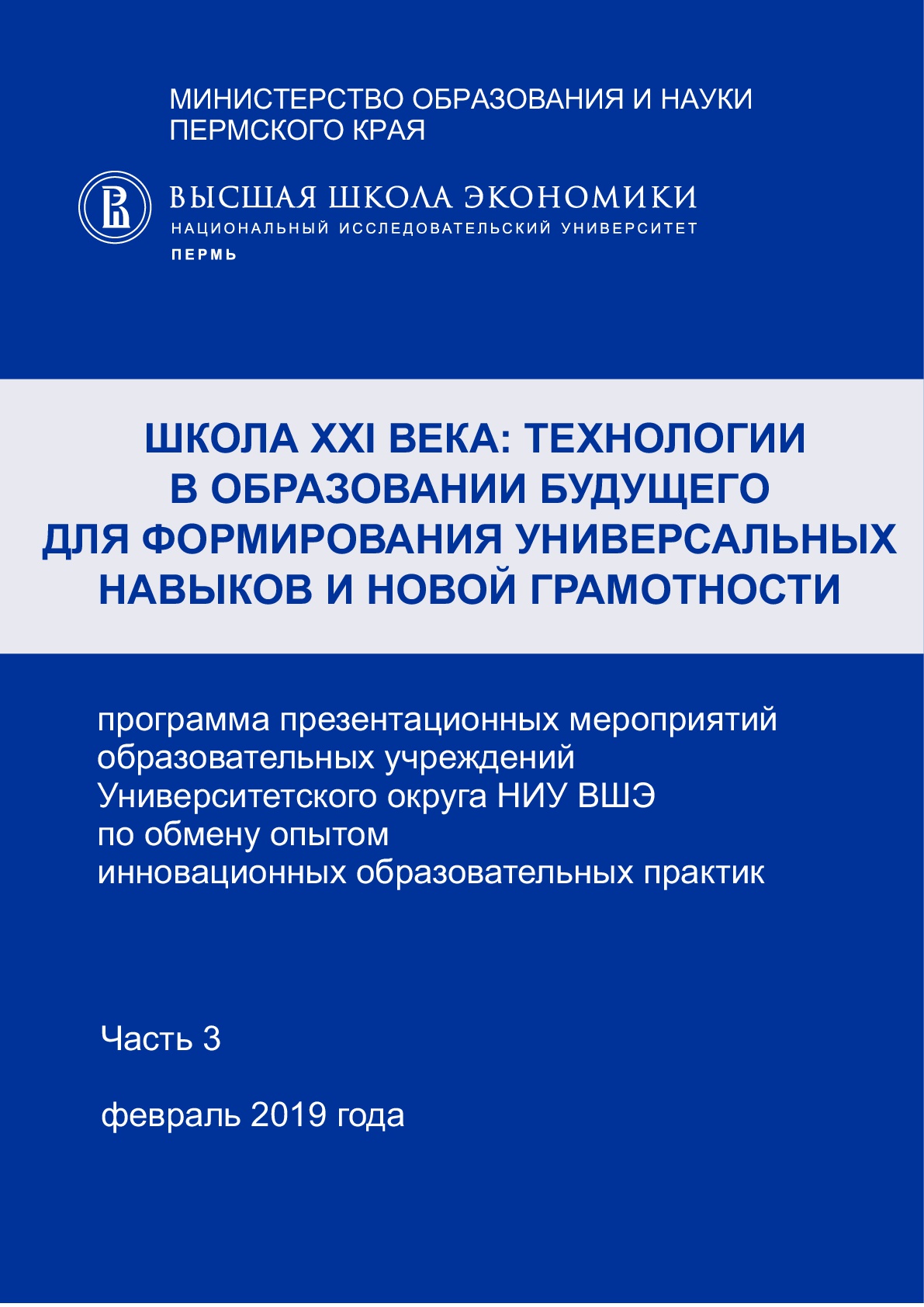 Университетский округ НИУ ВШЭМероприятия по обмену опытом инновационных образовательных практик«Школа XXI века: технологии в образовании будущего для формирования универсальных навыков и новой грамотности»ПРОГРАММАЧасть III. Февраль 2019 годаУважаемые коллеги!Пермский кампус НИУ ВШЭ и школы Университетского округа НИУ ВШЭ приглашают Вас принять участие в мероприятиях по обмену опытом инновационных образовательных практик, которые проводятся в ноябре 2018 года - марте 2019 года.Предлагаем Вашему вниманию III часть программы презентационных мероприятий образовательных учреждений Университетского округа НИУ ВШЭ, содержащую характеристику мероприятий, запланированных в феврале 2019 года, а также информацию об образовательных учреждениях, на базе которых будут проводиться мероприятия.Общей темой презентационных мероприятий определена следующая: «Школа XXI века: технологии в образовании будущего для формирования универсальных навыков и новой грамотности».Цель проведения мероприятий - презентация образовательными организациями, входящими в состав Университетского округа НИУ ВШЭ, актуального опыта применения новых образовательных технологий в современной школе для формирования универсальных навыков и новой грамотности в контексте вызовов и трендов развития образования в XXI веке.Проектирование содержания презентационных мероприятий основывается на ниже следующих положениях.Формирование новой грамотности в современной школе предполагает:- освоение обучающимися междисциплинарных тем на основе базовых умений и навыков: глобальное мышление, финансовая/ экономическая грамотность, гражданская грамотность, грамотность в вопросах здоровья и безопасности жизнедеятельности, экологическое мышление;- формирование навыков и компетенций XXI века (универсальных навыков): критическое мышление, коммуникация и работа с информацией, креативность, командная работа и сотрудничество, технологическая грамотность, личностные качества (принятие базовых национальных ценностей, любознательность, инициативность, настойчивость, лидерские качества, социальная и культурная включенность в общественную жизнь, осознанная, ответственная деятельность).Организационно-экспертной группой Университетского округа на основе современных исследований определен примерный перечень новых образовательных технологий, в соответствии с которым проектировалось содержание презентационных мероприятий:технологии цифровой педагогики, дистанционного образования, мобильного и смешанного обучениятехнологии персонализованного образования, разноуровневого обучения, адаптивного обучениятехнологии метапредметного образованиятехнологии работы с текстами различной функциональноститехнологии би/ мультилингвального образованиятехнологии развития социального и эмоционального интеллектатехнологии медиатизации (блоги и социальные медиа) и геймификации образованиятехнологии оценивания в цифровых средахтехнологии дуального обучения, профессионального образования в школеновые менеджериальные технологии для управления образовательным процессом.Для участия в презентационных мероприятиях Университетского округа НИУ ВШЭ необходимо пройти предварительную веб-регистрацию по ссылкам, указанным в локальных программах мероприятий образовательных организаций округа, не позднее, чем за одну неделю до начала их проведения.По итогам презентационных мероприятий лучшие инновационные учебно-методические разработки будут размещены на сайте НИУ-ВШЭ - Пермь на странице Университетского округа http://perm.hse.ru/okrug/.По всем вопросам можно обращаться на электронный адрес univerokrugperm@hse.ru или по телефону (342) 200-95-40.Благодарим за сотрудничество!СОДЕРЖАНИЕПРОГРАММА презентационных мероприятийобразовательных учреждений Университетского округа НИУ ВШЭ «Школа XXI века: технологии в образовании будущего для формирования универсальных навыков 
и новой грамотности» февраль 2019 годаДата проведения, день неделиОУОбщая тема мероприятия и формат проведенияСсылка на регистрациюСтр.14 – 28 февраля 2019 годаМАОУ «СОШ № 25» г. Перми«Маркетинг в образовании: приемы и средства формирования навыков XXI века»серия вебинаров https://goo.gl/forms/DPXCmwzSjlKMLh9k1 618 февраля 2019 г., понедельникМБОУ «Добрянская СОШ № 3»«Практики реализации модели сетевого взаимодействия школ Добрянского муниципального района по формированию у обучающихся 8-11 классов обоснованного выбора образовательной траектории»вебинарhttps://hse.webinar.ru/9590207/1895343 920 февраля 2019 года, средаМБОУ «Гимназия № 17» г. Перми«Через формирование навыков критического мышления – к пониманию целостности картины мира»методический семинарhttps://docs.google.com/forms/d/e/1FAIpQLScJwO8utVxZr27Yu0B9hXeKiSWbBpTDulG-Lw9_wGaAZd4kjg/viewform?vc=0&c=0&w=1 1121 февраля 2019 года, четвергМАОУ «СОШ № 7 с углубленным изучением английского языка» 
г. Перми«Развитие дискурсивной компетенции старших школьников на материале экфрастических текстов с применением CLIL технологии»Workshophttps://docs.google.com/forms/d/e/1FAIpQLSdsh3BoZuUxNs2rejybYOFB2toeJSKygogpwlhkIeGof7NMiA/viewform 1527 февраля 2019 года, средаМАОУ «Гимназия 
№ 3» г. Перми«Современные технологии Smart-образования»педагогическая мастерскаяhttps://docs.google.com/forms/d/e/1FAIpQLSexSHcNv7LLfCmuOl1GwU3Oiht-wJ94E7ynw4qr42OCA0Gcpw/viewform?usp=sf_link 1727 февраля 2019 года, средаМАОУ «СОШ № 77 с углубленным изучением английского языка» 
г. Перми«Использование обучающих структур сингапурской методики для  формирования у современных школьников  универсальных навыков XXI века»практико-ориентированный семинарhttps://clck.ru/F5Fx6 2127 февраля 2019 года, средаМАОУ гимназия № 9 г. Березники«Технологии метапредметного образования как основа организации продуктивного обучения»интерактивный семинарhttps://docs.google.com/forms/d/e/1FAIpQLSc729fvuVt6aWiiSmajewbpWpNQcxUYEMOldIq6BX4NGw41rw/viewform 2528 февраля 2019 года, четвергМАОУ «СОШ № 22 с углубленным изучением иностранных языков» 
г. Перми«Гуманитарное образование в современной школе: смыслопорождение в разных видах коммуникации»методический семинарhttps://goo.gl/forms/WQMu9tyLvpE4dari2 3128 февраля 2019 года, четвергМАОУ «СОШ № 10» 
г. Кунгура«Технологии метапредметного образования для формирования финансовой грамотности обучающихся  в современной школе»практический семинарhttps://docs.google.com/forms/d/1N8HsPXiTQLKCdCj5ltUJnVAFPVfX5clr2q9Y-OQlRgM/viewform?edit_requested=true 33№п/пМероприятия:тема, формат проведения, краткая аннотация, целевая аудиторияМероприятия
проводятВремя проведения14 – 28 февраля 2019 года14 – 28 февраля 2019 года14 – 28 февраля 2019 года14 – 28 февраля 2019 годаМАОУ «СОШ № 25» г. ПермиМАОУ «СОШ № 25» г. ПермиМАОУ «СОШ № 25» г. ПермиМАОУ «СОШ № 25» г. ПермиОбщая тема мероприятия «Маркетинг в образовании: приемы и средства формирования навыков XXI века».Новая технология/ практики, презентуемые в рамках мероприятия: технологии медиатизации (блоги и социальные медиа) и геймификации образования Формат проведения: серия вебинаровКраткая аннотация: В Школе Маркетинга инструменты маркетингового комплекса - это инструмент для построения модели образовательного пространства, направленного на формирование навыков XXI века:способность мыслить нестандартно и гибко;способность к отбору информации;способность работать с современными средствами коммуникации.Современные медиа являются неотъемлемой частью жизни общества. Компонент медиа проник в повседневную реальность настолько прочно, что иные социальные процессы, происходящие в обществе, рассматриваются лишь через призму медиапространства (в большинстве случаев через электронные СМИ или новые медиа). В школе проходят образовательные события, формирующие навыки XXI века с использованием инструментов маркетингового комплекса в урочной и во внеурочной деятельности. Целевая аудитория: учителя начальной, основной и старшей школы Ссылка на регистрацию на мероприятие: https://goo.gl/forms/DPXCmwzSjlKMLh9k1 Общая тема мероприятия «Маркетинг в образовании: приемы и средства формирования навыков XXI века».Новая технология/ практики, презентуемые в рамках мероприятия: технологии медиатизации (блоги и социальные медиа) и геймификации образования Формат проведения: серия вебинаровКраткая аннотация: В Школе Маркетинга инструменты маркетингового комплекса - это инструмент для построения модели образовательного пространства, направленного на формирование навыков XXI века:способность мыслить нестандартно и гибко;способность к отбору информации;способность работать с современными средствами коммуникации.Современные медиа являются неотъемлемой частью жизни общества. Компонент медиа проник в повседневную реальность настолько прочно, что иные социальные процессы, происходящие в обществе, рассматриваются лишь через призму медиапространства (в большинстве случаев через электронные СМИ или новые медиа). В школе проходят образовательные события, формирующие навыки XXI века с использованием инструментов маркетингового комплекса в урочной и во внеурочной деятельности. Целевая аудитория: учителя начальной, основной и старшей школы Ссылка на регистрацию на мероприятие: https://goo.gl/forms/DPXCmwzSjlKMLh9k1 Общая тема мероприятия «Маркетинг в образовании: приемы и средства формирования навыков XXI века».Новая технология/ практики, презентуемые в рамках мероприятия: технологии медиатизации (блоги и социальные медиа) и геймификации образования Формат проведения: серия вебинаровКраткая аннотация: В Школе Маркетинга инструменты маркетингового комплекса - это инструмент для построения модели образовательного пространства, направленного на формирование навыков XXI века:способность мыслить нестандартно и гибко;способность к отбору информации;способность работать с современными средствами коммуникации.Современные медиа являются неотъемлемой частью жизни общества. Компонент медиа проник в повседневную реальность настолько прочно, что иные социальные процессы, происходящие в обществе, рассматриваются лишь через призму медиапространства (в большинстве случаев через электронные СМИ или новые медиа). В школе проходят образовательные события, формирующие навыки XXI века с использованием инструментов маркетингового комплекса в урочной и во внеурочной деятельности. Целевая аудитория: учителя начальной, основной и старшей школы Ссылка на регистрацию на мероприятие: https://goo.gl/forms/DPXCmwzSjlKMLh9k1 Общая тема мероприятия «Маркетинг в образовании: приемы и средства формирования навыков XXI века».Новая технология/ практики, презентуемые в рамках мероприятия: технологии медиатизации (блоги и социальные медиа) и геймификации образования Формат проведения: серия вебинаровКраткая аннотация: В Школе Маркетинга инструменты маркетингового комплекса - это инструмент для построения модели образовательного пространства, направленного на формирование навыков XXI века:способность мыслить нестандартно и гибко;способность к отбору информации;способность работать с современными средствами коммуникации.Современные медиа являются неотъемлемой частью жизни общества. Компонент медиа проник в повседневную реальность настолько прочно, что иные социальные процессы, происходящие в обществе, рассматриваются лишь через призму медиапространства (в большинстве случаев через электронные СМИ или новые медиа). В школе проходят образовательные события, формирующие навыки XXI века с использованием инструментов маркетингового комплекса в урочной и во внеурочной деятельности. Целевая аудитория: учителя начальной, основной и старшей школы Ссылка на регистрацию на мероприятие: https://goo.gl/forms/DPXCmwzSjlKMLh9k1 1.Вебинар № 1.«Бренд в образовании: модное словечко или необходимость?»Категория слушателей: руководители, заместители руководителей, педагоги.На вебинаре рассмотрим:1. Что есть "бренд" в реальности?2. Признаки бренда3. Этапы создания корпоративного бренда4. Зачем педагогу нужен личный бренд?Каждый участник вебинара получит чек-лист «Создание бренда: первые шаги».Оксана Леонидовна Чеклецова,автор программы развития «Школа Маркетинга» МАОУ «СОШ № 25»17.02.2019 г.19.00 – 20.002.Вебинар № 2.«Управление репутацией образовательного учреждения с помощью социальных сетей»Категория слушателей: педагоги.На вебинаре будут рассмотрены инструменты, которые позволят:1)Анализировать репутацию образовательного учреждения2)Усиливать репутацию разными способами3)Минимизировать влияние «рисковых» и негативных замечанийАлена Игоревна Ожгибесова, учитель истории и обществознания МАОУ «СОШ № 25»Светлана Геннадьевна Самсонова, учитель физической культуры МАОУ «СОШ № 25»19.02.2019 г.15.00 – 16.003.Вебинар № 3.«Как узнать чего от нас ждут: маркетинговые исследования для совершенствования образовательной организации»Категория слушателей: заместители директора, классные руководители, педагоги.В рамках вебинара педагоги смогут узнать формы и принципы проведения маркетинговых исследований для формирования «портрета» потребителей образовательных услуг.Ярина Ахатовна Хатмуллина, учитель истории и обществознания МАОУ «СОШ № 25»Ольга Владимировна Внукова, учитель математики и информатики МАОУ «СОШ 
№ 25»20.02.2019 г.16.00 – 17.004.Вебинар № 4.«Создание рекламного плаката и буклета на разных этапах изучения темы»Категория слушателей: педагоги.На вебинаре учителя-предметники смогут увидеть возможности использования приема «создание рекламного плаката и буклета»  на различных этапах изучения темы, урока.Марина Германовна Реймерс, учитель географии и экономики МАОУ «СОШ № 25»Татьяна Борисовна Нененко, учитель ИЗО МАОУ «СОШ 
№ 25»20.02.2019 г.15.00 – 16.005.Вебинар № 5.«Как написать текст, побуждающий к действию»Категория слушателей: педагоги начальной школы, учителя русского языка и литературы, учителя английского языка.На вебинаре педагоги познакомятся с приемами написания текстов, побуждающих к действию, попробуют  написать свой текст, поймут,   как можно использовать этот прием на уроках и для продвижения своих проектов.Елена Михайловна Шиманович, учитель английского языка МАОУ «СОШ № 25»Елена Николаевна Вострикова, учитель начальных классов МАОУ «СОШ № 25»Людмила Владимировна Горшкова, учитель начальных классов МАОУ «СОШ № 25»Елена Геннадьевна Шмакова, учитель начальных классов МАОУ «СОШ № 25»Оксана Юрьевна Чучумова, учитель английского языка МАОУ «СОШ № 25»26.02.2019 г.15.00 – 16.006.Вебинар № 6.«С обратной связью по жизни!»Категория слушателей: педагоги.На вебинаре будут подниматься вопросы: откуда берутся цели для саморазвития? зачем нужна обратная связь? какие бывают виды обратной связи? и как ее начать? Всего за один час можно получить не только ответы на эти вопросы, но и практические навыки для организации обратной связи.Ярина Ахатовна Хатмуллина, учитель истории и обществознания МАОУ «СОШ № 25»27.02.2019 г.16.00 – 17.007.Вебинар № 7.«Клиентоориентированность в образовательном учреждении»Категория слушателей: руководители, заместители руководителей, педагоги.На вебинаре будем рассуждать о:1. Зачем образованию быть клиентоориентированным?2. Методы/способы/"фишки" клиентоориентированного подхода3. С чего начать?Каждый участник вебинара получит мини-книгу о клиентоориентированности в образованииОксана Леонидовна Чеклецова, автор программы развития «Школа Маркетинга» МАОУ «СОШ № 25»28.02.2019 г.19.00 – 20.008.Вебинар № 8.«Формирование навыков публичного выступления на уроке: от теории к практике».Категория слушателей: педагоги, классные руководители.В рамках вебинара педагоги смогут увидеть опыт учителей МАОУ «СОШ № 25» в применении приемов формирования навыка публичного выступления, его критериальной оценки.Татьяна Леонидовна Габова, учитель начальных классов МАОУ «СОШ № 25» Наталья Александровна Панфилова, учитель начальных классов МАОУ «СОШ № 25»Юлия Михайловна Коротаева. учитель начальных классов МАОУ «СОШ № 25»Татьяна Искандаровна Панькова, учитель начальных классов МАОУ «СОШ № 25»28.02.2019 г.12.00 – 13.00Ответственное лицо за проведение презентационных мероприятий в МАОУ «СОШ 
№ 25» г. Перми: Хатмуллина Ярина Ахатовна, учитель истории и обществознания, 
8 902 79 83 541, jar.a@mail.ru.Ответственное лицо за проведение презентационных мероприятий в МАОУ «СОШ 
№ 25» г. Перми: Хатмуллина Ярина Ахатовна, учитель истории и обществознания, 
8 902 79 83 541, jar.a@mail.ru.Ответственное лицо за проведение презентационных мероприятий в МАОУ «СОШ 
№ 25» г. Перми: Хатмуллина Ярина Ахатовна, учитель истории и обществознания, 
8 902 79 83 541, jar.a@mail.ru.Ответственное лицо за проведение презентационных мероприятий в МАОУ «СОШ 
№ 25» г. Перми: Хатмуллина Ярина Ахатовна, учитель истории и обществознания, 
8 902 79 83 541, jar.a@mail.ru.№п/пМероприятия:тема, формат проведения, краткая аннотация, целевая аудиторияМероприятия
проводятВремя проведения18 февраля 2019 года, понедельник18 февраля 2019 года, понедельник18 февраля 2019 года, понедельник18 февраля 2019 года, понедельникМБОУ «Добрянская СОШ № 3»МБОУ «Добрянская СОШ № 3»МБОУ «Добрянская СОШ № 3»МБОУ «Добрянская СОШ № 3»Общая тема мероприятия «Практики реализации модели сетевого взаимодействия школ Добрянского муниципального района по формированию у обучающихся 8-11 классов обоснованного выбора образовательной траектории».Новая технология/ практики, презентуемые в рамках мероприятия: «Модель муниципального сетевого взаимодействия, структура профильных и профессиональных проб»Формат проведения: вебинар Краткая аннотация: В соответствии с ФГОС необходимо создать условия для формирования способности к осознанному выбору обучающимися образовательной траектории и сферы профессиональной деятельности. Сетевое сопровождение профильного и профессионального самоопределения позволяет частично решить проблемы кадрового дефицита и финансовых издержек. Практическое знакомство с конкретной профессиональной деятельностью помогает обучающимся более адекватно выстроить свою дальнейшую образовательную траекторию.На вебинаре будет представлена модель организации сетевого взаимодействия школ Добрянского муниципального района по проведению мероприятий профориентационной направленности: профессиональные пробы, «Ярмарка учебных мест», конкурс «Юный соискатель», профильный лагерь.Целевая аудитория: зам. директора, педагоги основной и средней школы.Время проведения: 15.30-17.30Ссылка на регистрацию на мероприятие: https://hse.webinar.ru/9590207/1895343 Общая тема мероприятия «Практики реализации модели сетевого взаимодействия школ Добрянского муниципального района по формированию у обучающихся 8-11 классов обоснованного выбора образовательной траектории».Новая технология/ практики, презентуемые в рамках мероприятия: «Модель муниципального сетевого взаимодействия, структура профильных и профессиональных проб»Формат проведения: вебинар Краткая аннотация: В соответствии с ФГОС необходимо создать условия для формирования способности к осознанному выбору обучающимися образовательной траектории и сферы профессиональной деятельности. Сетевое сопровождение профильного и профессионального самоопределения позволяет частично решить проблемы кадрового дефицита и финансовых издержек. Практическое знакомство с конкретной профессиональной деятельностью помогает обучающимся более адекватно выстроить свою дальнейшую образовательную траекторию.На вебинаре будет представлена модель организации сетевого взаимодействия школ Добрянского муниципального района по проведению мероприятий профориентационной направленности: профессиональные пробы, «Ярмарка учебных мест», конкурс «Юный соискатель», профильный лагерь.Целевая аудитория: зам. директора, педагоги основной и средней школы.Время проведения: 15.30-17.30Ссылка на регистрацию на мероприятие: https://hse.webinar.ru/9590207/1895343 Общая тема мероприятия «Практики реализации модели сетевого взаимодействия школ Добрянского муниципального района по формированию у обучающихся 8-11 классов обоснованного выбора образовательной траектории».Новая технология/ практики, презентуемые в рамках мероприятия: «Модель муниципального сетевого взаимодействия, структура профильных и профессиональных проб»Формат проведения: вебинар Краткая аннотация: В соответствии с ФГОС необходимо создать условия для формирования способности к осознанному выбору обучающимися образовательной траектории и сферы профессиональной деятельности. Сетевое сопровождение профильного и профессионального самоопределения позволяет частично решить проблемы кадрового дефицита и финансовых издержек. Практическое знакомство с конкретной профессиональной деятельностью помогает обучающимся более адекватно выстроить свою дальнейшую образовательную траекторию.На вебинаре будет представлена модель организации сетевого взаимодействия школ Добрянского муниципального района по проведению мероприятий профориентационной направленности: профессиональные пробы, «Ярмарка учебных мест», конкурс «Юный соискатель», профильный лагерь.Целевая аудитория: зам. директора, педагоги основной и средней школы.Время проведения: 15.30-17.30Ссылка на регистрацию на мероприятие: https://hse.webinar.ru/9590207/1895343 Общая тема мероприятия «Практики реализации модели сетевого взаимодействия школ Добрянского муниципального района по формированию у обучающихся 8-11 классов обоснованного выбора образовательной траектории».Новая технология/ практики, презентуемые в рамках мероприятия: «Модель муниципального сетевого взаимодействия, структура профильных и профессиональных проб»Формат проведения: вебинар Краткая аннотация: В соответствии с ФГОС необходимо создать условия для формирования способности к осознанному выбору обучающимися образовательной траектории и сферы профессиональной деятельности. Сетевое сопровождение профильного и профессионального самоопределения позволяет частично решить проблемы кадрового дефицита и финансовых издержек. Практическое знакомство с конкретной профессиональной деятельностью помогает обучающимся более адекватно выстроить свою дальнейшую образовательную траекторию.На вебинаре будет представлена модель организации сетевого взаимодействия школ Добрянского муниципального района по проведению мероприятий профориентационной направленности: профессиональные пробы, «Ярмарка учебных мест», конкурс «Юный соискатель», профильный лагерь.Целевая аудитория: зам. директора, педагоги основной и средней школы.Время проведения: 15.30-17.30Ссылка на регистрацию на мероприятие: https://hse.webinar.ru/9590207/1895343 1.«Организация сетевой модели сопровождения профильного и профессионального самоопределения в Добрянском муниципальном районе». Выступление.Аннотация: механизм реализации сетевых профессиональных проб и других профориентационных мероприятий (нормативная база, взаимодействие ОО, сетевое расписание).Целевая аудитория: специалисты управления образования, директора ОО, зам. ДиректоровМелкозерова Оксана Викторовна, учитель биологии, высшая категория, куратор профильного и профессионального самоопределения, 15:302.«Профессиональная проба для 8 классов». Выступление.Аннотация: структура программ пассивной проф. пробы, договор социального партнерства, организация и результаты проведения.Целевая аудитория: зам. директоров, педагоги основной школыЛапина Олеся Николаевна, учитель английского языка,  высшая категория15:453.«Профессиональная проба для 9 классов». Выступление.Аннотация: структура программ активной проф. пробы, договор социального партнерства, организация и результаты проведения.Целевая аудитория: зам. директоров, педагоги основной школыСолопова Наталья Михайловна, учитель математики, высшая категория16:004.«Профильные пробы для 9 классов».Выступление.Аннотация: организация профильных проб в ОО, структура программы, результаты проведения.Целевая аудитория: зам. директоров, педагоги  основной и средней школыРожкова Евгения Павловна, учитель физики, высшая категория16:155.«Психологическое сопровождение обучающихся, не определившихся с ИОТ». Выступление.Аннотация: тренинг по самоопределению, целеполаганию, работа с родителями, взаимодействие с тьюторами, мероприятия «LOOKовый сбор», «Осенний mix».Целевая аудитория: зам. директоров по ВР, педагоги-психологи, педагоги основной и средней школыГерасимова Наталья Александровна, педагог-психолог, высшая категория16:306.«Тьюторское сопровождение».Выступление.Аннотация: работа с обучающимися по заполнению и защите ИОП, индивидуальный тьюториал. Целевая аудитория: зам. директоров, тьюторы, педагоги основной и средней школыМанина Ольга Анатольевна, учитель истории и обществознания, высшая категория16:457.«Программа по самоопределению для 8-9 классов». Выступление.Аннотация: классные часы по профориентации, знакомство с современным рынком труда, современной системой образования.Целевая аудитория: классные руководители 8-9 классов.Бушмелева Марина Ивановна, учитель технологии, высшая категория17:008.Подведение итогов, обратная связь, ответы на вопросыМеркушева Марина Евгеньевна, зам. директора по УВР, Мелкозерова Оксана Викторовна, учитель биологии, куратор профильного и профессионального самоопределения в ОО17:15-17:30Ответственное лицо за проведение презентационных мероприятий в МБОУ «Добрянская СОШ № 3»: Меркушева Марина Евгеньевна, зам. директора по УВР, р. т. (34265) 2-72-22, psiholog_3dob@mail.ru.Ответственное лицо за проведение презентационных мероприятий в МБОУ «Добрянская СОШ № 3»: Меркушева Марина Евгеньевна, зам. директора по УВР, р. т. (34265) 2-72-22, psiholog_3dob@mail.ru.Ответственное лицо за проведение презентационных мероприятий в МБОУ «Добрянская СОШ № 3»: Меркушева Марина Евгеньевна, зам. директора по УВР, р. т. (34265) 2-72-22, psiholog_3dob@mail.ru.Ответственное лицо за проведение презентационных мероприятий в МБОУ «Добрянская СОШ № 3»: Меркушева Марина Евгеньевна, зам. директора по УВР, р. т. (34265) 2-72-22, psiholog_3dob@mail.ru.№п/пМероприятия:тема, формат проведения, краткая аннотация, целевая аудиторияМероприятия
проводятВремя проведения20 февраля 2019 года, среда20 февраля 2019 года, среда20 февраля 2019 года, среда20 февраля 2019 года, средаМБОУ «Гимназия № 17» г. ПермиМБОУ «Гимназия № 17» г. ПермиМБОУ «Гимназия № 17» г. ПермиМБОУ «Гимназия № 17» г. ПермиОбщая тема мероприятия «Через формирование навыков критического мышления – к пониманию целостности картины мира».Новая технология/ практики, презентуемые в рамках мероприятия: технологии развития критического мышления Формат проведения: методический семинарКраткая аннотация: Изменения, которые претерпело современное постиндустриальное общество,  перенаправили вектор его развития. Творческий подход, коммуникативность, критическое мышление – качества, которые стали жизненно необходимы, примерно в той же степени, что и чтение, письмо и арифметика. Но реалии сегодняшнего дня таковы, что в учебном плане нет уроков критического мышления , уроков взаимодействия, любознательности, и есть уроки литературы, русского языка, математики… Как в условиях предметного обучения создать условия для воспитания человека будущего? Целевая аудитория: учителя-предметники, директора и заместители директоров школ Время проведения: 10.00 – 14.30Ссылка на регистрацию на мероприятие: https://docs.google.com/forms/d/e/1FAIpQLScJwO8utVxZr27Yu0B9hXeKiSWbBpTDulG-Lw9_wGaAZd4kjg/viewform?vc=0&c=0&w=1 Общая тема мероприятия «Через формирование навыков критического мышления – к пониманию целостности картины мира».Новая технология/ практики, презентуемые в рамках мероприятия: технологии развития критического мышления Формат проведения: методический семинарКраткая аннотация: Изменения, которые претерпело современное постиндустриальное общество,  перенаправили вектор его развития. Творческий подход, коммуникативность, критическое мышление – качества, которые стали жизненно необходимы, примерно в той же степени, что и чтение, письмо и арифметика. Но реалии сегодняшнего дня таковы, что в учебном плане нет уроков критического мышления , уроков взаимодействия, любознательности, и есть уроки литературы, русского языка, математики… Как в условиях предметного обучения создать условия для воспитания человека будущего? Целевая аудитория: учителя-предметники, директора и заместители директоров школ Время проведения: 10.00 – 14.30Ссылка на регистрацию на мероприятие: https://docs.google.com/forms/d/e/1FAIpQLScJwO8utVxZr27Yu0B9hXeKiSWbBpTDulG-Lw9_wGaAZd4kjg/viewform?vc=0&c=0&w=1 Общая тема мероприятия «Через формирование навыков критического мышления – к пониманию целостности картины мира».Новая технология/ практики, презентуемые в рамках мероприятия: технологии развития критического мышления Формат проведения: методический семинарКраткая аннотация: Изменения, которые претерпело современное постиндустриальное общество,  перенаправили вектор его развития. Творческий подход, коммуникативность, критическое мышление – качества, которые стали жизненно необходимы, примерно в той же степени, что и чтение, письмо и арифметика. Но реалии сегодняшнего дня таковы, что в учебном плане нет уроков критического мышления , уроков взаимодействия, любознательности, и есть уроки литературы, русского языка, математики… Как в условиях предметного обучения создать условия для воспитания человека будущего? Целевая аудитория: учителя-предметники, директора и заместители директоров школ Время проведения: 10.00 – 14.30Ссылка на регистрацию на мероприятие: https://docs.google.com/forms/d/e/1FAIpQLScJwO8utVxZr27Yu0B9hXeKiSWbBpTDulG-Lw9_wGaAZd4kjg/viewform?vc=0&c=0&w=1 Общая тема мероприятия «Через формирование навыков критического мышления – к пониманию целостности картины мира».Новая технология/ практики, презентуемые в рамках мероприятия: технологии развития критического мышления Формат проведения: методический семинарКраткая аннотация: Изменения, которые претерпело современное постиндустриальное общество,  перенаправили вектор его развития. Творческий подход, коммуникативность, критическое мышление – качества, которые стали жизненно необходимы, примерно в той же степени, что и чтение, письмо и арифметика. Но реалии сегодняшнего дня таковы, что в учебном плане нет уроков критического мышления , уроков взаимодействия, любознательности, и есть уроки литературы, русского языка, математики… Как в условиях предметного обучения создать условия для воспитания человека будущего? Целевая аудитория: учителя-предметники, директора и заместители директоров школ Время проведения: 10.00 – 14.30Ссылка на регистрацию на мероприятие: https://docs.google.com/forms/d/e/1FAIpQLScJwO8utVxZr27Yu0B9hXeKiSWbBpTDulG-Lw9_wGaAZd4kjg/viewform?vc=0&c=0&w=1 Регистрация участников10.00 - 10.30Открытие семинара10.30 - 11.301«Математическое моделирование экономических задач на оптимизацию», урок математики, 11 класс.Обучение через исследование. Работая в группах, учащиеся уточняют задачу, изобретают метод решения, представляют результат и вместе с учителем оценивают успешность выполнения задания.  Целевая аудитория: учителя математики основной и средней школы.Гурина Наталья Леонидовна, учитель математики высшей категории, Почетный работник общего образования РФ 11.452«Резонанс — настройка на нужную волну», урок физики, 9 класс.Задача урока заключается не только в том, чтобы раскрыть физическую сущность процессов, происходящих при резонансе и выявить опытным путем причину его возникновения, а в том, чтобы применить знания и умения в новых нестандартных ситуациях.Целевая аудитория: учителя физики основной и средней школы.Проничева Светлана Александровна, учитель физики первой категории13.003«Математическое моделирование как инструмент решения практических задач», урок информатики, 11 класс.Решение практической задачи потребует от  учащихся примененияматематических инструментов, аргументации, моделирования и умения работать в цифровой среде.Целевая аудитория: учителя информатики основной и средней школы.Петрова Влада Игоревна, учитель информатики высшей категории, Почетный работник общего образования РФ11.454«Информационные  структуры и их использование при работе с текстом», урок информатики, 9 класс.Формирование у учащихся читательских навыков: понимание, интерпретация и анализ текста. Цель – показать роль структурирования информации  для ее более быстрого,  качественного и целостного  восприятия.Целевая аудитория: учителя информатики основной и средней школы.Тарасова Ольга Константиновна, учитель информатики высшей категории13.005«Ферменты и их роль в пищеварении», урок биологии, 8 класс. На уроке будет сделан еще один шаг к формированию у учащихся навыков управления своим здоровьем. Успешность человека в современном обществе во многом зависит от его жизненной энергии, бодрости, сил. Знания, полученные учащимися в ходе исследования, помогут им осмыслить необходимость правильной организации своего питания. Целевая аудитория: учителя биологии и химии основной и средней школы.Галиулин Данила Минуллович, учитель биологии, молодой специалист11.456«Таинственное исчезновение элементов», урок-квест по химии, 8 класс. Любознательность – это навык или  личная характеристика человека? Можно ли развить в человеке любознательность, инициативность, способность рисковать, умение анализировать сложившуюся ситуацию?А что, если не ждать вопросов от учеников, а «забросать» их вопросами: «Что происходит вокруг нас?», «Почему?», «Зачем?». И организовать это в форме решения веселых квестовых  заданий из области химии, биологии, экологии…Целевая аудитория: учителя биологии и химии основной и средней школы.Трясцына Татьяна Валерьевна, учитель химии высшей категории13.007«Сказка как отражение характера и национальной культуры людей», урок английского языка, 4 класс.Наблюдение, описание, сравнение… Так начинается научное познание. Учащиеся рассмотрят на уроке две народные сказки - русскую и английскую.  Сопоставят  сюжеты,  внешность, характер и поведение героев. Найдут общие черты и различия. Проведут анализ, сделают выводы.И попытаются ответить на вопрос – зачем нужно знакомиться со сказками других народов?Целевая аудитория: учителя английского языка основной и средней школы.Бусырева Ольга Сергеевна, учитель английского языка первой категории11.458«Свобода совести: трудный путь к рождению», урок истории, 7 класс.Одна из задач урока - воспитание у подрастающего поколения знаний, установок, умений и навыков, которые позволят понимать и уважать картину мира, точку зрения других людей, участвовать в открытом и эффективном взаимодействии с представителями различных культур, прилагать усилия для обеспечения коллективного благополучия.  Целевая аудитория: учителя истории основной и средней школы.Гурин Николай Алексеевич, учитель истории и обществознания13.009«Слова - художники», урок русского языка, 2 класс.Применение аналогии в процессе обучения является одним из эффективных приемов, способных пробудить у учащихся живой интерес к предмету, приобщить их к исследовательской деятельности. Кроме того, аналогия дает возможность более легкого и прочного усвоения материала, т.к. обеспечивает перенос определенной системы знаний от известного объекта к неизвестному. На уроке будут проведены параллели между понятиями русского языка и изобразительного искусства.Целевая аудитория: учителя начальной школы.Сунцова Елена Витальевна, учитель начальных классов первой категории11.4510«Значение транспорта в общественной жизни края», урок окружающего мира, 4 класс.Проектная работа – одна из технологий формирования универсальных навыков у учащихся. Совместное создание информационного листа, посвященного транспортной системе Пермского края, потребует от учащихся не только умения работать в команде, но и  интегрирования знаний, умений из различных предметных областей - экономики, краеведения, окружающего мира,  чтения и математики.Целевая аудитория: учителя начальной школы.Ефимова Наталья Николаевна, учитель начальных классов высшей категории13.00Ответственное лицо за проведение презентационных мероприятий в МБОУ «Гимназия № 17» г. Перми: Демидова Марина Викторовна, заместитель директора по УВР МБОУ «Гимназия №17», 89128807273, demidovamari@yandex.ruАдрес ОУ, проезд (транспорт, остановка): г.Пермь, ул. Ленина, д.31, проезд: трамваи маршрутов №3, 4, 7, 11, 11у; автобусы маршрутов №№3, 7, 10, 14, 33, 41, 60 68; троллейбусы маршрутов №№1, 5 до остановки «ЦУМ»Ответственное лицо за проведение презентационных мероприятий в МБОУ «Гимназия № 17» г. Перми: Демидова Марина Викторовна, заместитель директора по УВР МБОУ «Гимназия №17», 89128807273, demidovamari@yandex.ruАдрес ОУ, проезд (транспорт, остановка): г.Пермь, ул. Ленина, д.31, проезд: трамваи маршрутов №3, 4, 7, 11, 11у; автобусы маршрутов №№3, 7, 10, 14, 33, 41, 60 68; троллейбусы маршрутов №№1, 5 до остановки «ЦУМ»Ответственное лицо за проведение презентационных мероприятий в МБОУ «Гимназия № 17» г. Перми: Демидова Марина Викторовна, заместитель директора по УВР МБОУ «Гимназия №17», 89128807273, demidovamari@yandex.ruАдрес ОУ, проезд (транспорт, остановка): г.Пермь, ул. Ленина, д.31, проезд: трамваи маршрутов №3, 4, 7, 11, 11у; автобусы маршрутов №№3, 7, 10, 14, 33, 41, 60 68; троллейбусы маршрутов №№1, 5 до остановки «ЦУМ»Ответственное лицо за проведение презентационных мероприятий в МБОУ «Гимназия № 17» г. Перми: Демидова Марина Викторовна, заместитель директора по УВР МБОУ «Гимназия №17», 89128807273, demidovamari@yandex.ruАдрес ОУ, проезд (транспорт, остановка): г.Пермь, ул. Ленина, д.31, проезд: трамваи маршрутов №3, 4, 7, 11, 11у; автобусы маршрутов №№3, 7, 10, 14, 33, 41, 60 68; троллейбусы маршрутов №№1, 5 до остановки «ЦУМ»№п/п№п/пМероприятия:тема, формат проведения, краткая аннотация, целевая аудиторияМероприятия
проводят                 Время проведенияВремя проведения21 февраля 2019 года, четверг21 февраля 2019 года, четверг21 февраля 2019 года, четверг21 февраля 2019 года, четверг21 февраля 2019 года, четверг21 февраля 2019 года, четвергМАОУ «СОШ № 7 с углубленным изучением английского языка» г. ПермиМАОУ «СОШ № 7 с углубленным изучением английского языка» г. ПермиМАОУ «СОШ № 7 с углубленным изучением английского языка» г. ПермиМАОУ «СОШ № 7 с углубленным изучением английского языка» г. ПермиМАОУ «СОШ № 7 с углубленным изучением английского языка» г. ПермиМАОУ «СОШ № 7 с углубленным изучением английского языка» г. ПермиОбщая тема мероприятия «Развитие дискурсивной компетенции старших школьников на материале экфрастических текстов с применением CLIL технологии».Новая технология/ практики, презентуемые в рамках мероприятия: технологии пристального чтения художественного поэтического текста, управляемого исследования при сопоставлении текстов разных жанров, CLIL технология Формат проведения: WorkshopКраткая аннотация: Знакомство с понятиями «интермедиальность», «экфрасис» и некоторыми приемами работы с текстами различных жанров; Знакомство с подходом CLIL и его основными понятиями Content, Communication, Culture; Использование приема «пристального чтения («close reading») для изучения художественного текста как многоуровневого явления.Целевая аудитория: учителя английского языкаВремя проведения: 10.30 – 12.00Ссылка на регистрацию на мероприятие: https://docs.google.com/forms/d/e/1FAIpQLSdsh3BoZuUxNs2rejybYOFB2toeJSKygogpwlhkIeGof7NMiA/viewformОбщая тема мероприятия «Развитие дискурсивной компетенции старших школьников на материале экфрастических текстов с применением CLIL технологии».Новая технология/ практики, презентуемые в рамках мероприятия: технологии пристального чтения художественного поэтического текста, управляемого исследования при сопоставлении текстов разных жанров, CLIL технология Формат проведения: WorkshopКраткая аннотация: Знакомство с понятиями «интермедиальность», «экфрасис» и некоторыми приемами работы с текстами различных жанров; Знакомство с подходом CLIL и его основными понятиями Content, Communication, Culture; Использование приема «пристального чтения («close reading») для изучения художественного текста как многоуровневого явления.Целевая аудитория: учителя английского языкаВремя проведения: 10.30 – 12.00Ссылка на регистрацию на мероприятие: https://docs.google.com/forms/d/e/1FAIpQLSdsh3BoZuUxNs2rejybYOFB2toeJSKygogpwlhkIeGof7NMiA/viewformОбщая тема мероприятия «Развитие дискурсивной компетенции старших школьников на материале экфрастических текстов с применением CLIL технологии».Новая технология/ практики, презентуемые в рамках мероприятия: технологии пристального чтения художественного поэтического текста, управляемого исследования при сопоставлении текстов разных жанров, CLIL технология Формат проведения: WorkshopКраткая аннотация: Знакомство с понятиями «интермедиальность», «экфрасис» и некоторыми приемами работы с текстами различных жанров; Знакомство с подходом CLIL и его основными понятиями Content, Communication, Culture; Использование приема «пристального чтения («close reading») для изучения художественного текста как многоуровневого явления.Целевая аудитория: учителя английского языкаВремя проведения: 10.30 – 12.00Ссылка на регистрацию на мероприятие: https://docs.google.com/forms/d/e/1FAIpQLSdsh3BoZuUxNs2rejybYOFB2toeJSKygogpwlhkIeGof7NMiA/viewformОбщая тема мероприятия «Развитие дискурсивной компетенции старших школьников на материале экфрастических текстов с применением CLIL технологии».Новая технология/ практики, презентуемые в рамках мероприятия: технологии пристального чтения художественного поэтического текста, управляемого исследования при сопоставлении текстов разных жанров, CLIL технология Формат проведения: WorkshopКраткая аннотация: Знакомство с понятиями «интермедиальность», «экфрасис» и некоторыми приемами работы с текстами различных жанров; Знакомство с подходом CLIL и его основными понятиями Content, Communication, Culture; Использование приема «пристального чтения («close reading») для изучения художественного текста как многоуровневого явления.Целевая аудитория: учителя английского языкаВремя проведения: 10.30 – 12.00Ссылка на регистрацию на мероприятие: https://docs.google.com/forms/d/e/1FAIpQLSdsh3BoZuUxNs2rejybYOFB2toeJSKygogpwlhkIeGof7NMiA/viewformОбщая тема мероприятия «Развитие дискурсивной компетенции старших школьников на материале экфрастических текстов с применением CLIL технологии».Новая технология/ практики, презентуемые в рамках мероприятия: технологии пристального чтения художественного поэтического текста, управляемого исследования при сопоставлении текстов разных жанров, CLIL технология Формат проведения: WorkshopКраткая аннотация: Знакомство с понятиями «интермедиальность», «экфрасис» и некоторыми приемами работы с текстами различных жанров; Знакомство с подходом CLIL и его основными понятиями Content, Communication, Culture; Использование приема «пристального чтения («close reading») для изучения художественного текста как многоуровневого явления.Целевая аудитория: учителя английского языкаВремя проведения: 10.30 – 12.00Ссылка на регистрацию на мероприятие: https://docs.google.com/forms/d/e/1FAIpQLSdsh3BoZuUxNs2rejybYOFB2toeJSKygogpwlhkIeGof7NMiA/viewformОбщая тема мероприятия «Развитие дискурсивной компетенции старших школьников на материале экфрастических текстов с применением CLIL технологии».Новая технология/ практики, презентуемые в рамках мероприятия: технологии пристального чтения художественного поэтического текста, управляемого исследования при сопоставлении текстов разных жанров, CLIL технология Формат проведения: WorkshopКраткая аннотация: Знакомство с понятиями «интермедиальность», «экфрасис» и некоторыми приемами работы с текстами различных жанров; Знакомство с подходом CLIL и его основными понятиями Content, Communication, Culture; Использование приема «пристального чтения («close reading») для изучения художественного текста как многоуровневого явления.Целевая аудитория: учителя английского языкаВремя проведения: 10.30 – 12.00Ссылка на регистрацию на мероприятие: https://docs.google.com/forms/d/e/1FAIpQLSdsh3BoZuUxNs2rejybYOFB2toeJSKygogpwlhkIeGof7NMiA/viewformРегистрация участниковРегистрация участников10.00.-10.30Открытие воркшопаОткрытие воркшопаКаландарова Маргарита Анатольевна, заместитель директора по иностранным языкамКаландарова Маргарита Анатольевна, заместитель директора по иностранным языкам10.30.-10.451.«Развитие дискурсивного мышления старших школьников на материале экфрастических текстов»Формат: секция воркшопа.Целевая аудитория: учителя английского языка старших классов.Аннотация: на воркшопе учителя познакомятся с понятиями «интермедиальность», «экфрасис» и некоторыми приемами работы с текстами различных жанров: поэтический текст (У. Блейк, Д. Томсон)  и произведениями искусства мировой художественной культуры (“The Slave Ship” У. Тернер, “The Ancient of Days” У. Блейк,), направленными на развитие вербальной и визуальной интерпретации текстов в их взаимосвязи, а также дискурсивной компетенции учащихся старших классов.«Развитие дискурсивного мышления старших школьников на материале экфрастических текстов»Формат: секция воркшопа.Целевая аудитория: учителя английского языка старших классов.Аннотация: на воркшопе учителя познакомятся с понятиями «интермедиальность», «экфрасис» и некоторыми приемами работы с текстами различных жанров: поэтический текст (У. Блейк, Д. Томсон)  и произведениями искусства мировой художественной культуры (“The Slave Ship” У. Тернер, “The Ancient of Days” У. Блейк,), направленными на развитие вербальной и визуальной интерпретации текстов в их взаимосвязи, а также дискурсивной компетенции учащихся старших классов.Суханова Наталья Викторовна,учитель английского языка высшей категории.Рябкова Роза Анатольевна, учитель английского языка 1 категорииСуханова Наталья Викторовна,учитель английского языка высшей категории.Рябкова Роза Анатольевна, учитель английского языка 1 категории10.45-11.452.«Применение CLIL технологии как средство развития общекультурной компетенции у обучающихся»Формат: воркшопЦелью воркшопа является демонстрация приемов метода CLIL. В рамках воркшоп участники познакомятся с подходом CLIL и его основными понятиями Content, Communication, Culture. Участники применят полученные знания на практике, разработав задания к каждому этапу урока,  раскрывающие метод CLIL и направленные на развитие концептуального понимания темы, мыслительных и исследовательских навыков обучающихся, их творческого мышления и автономности на уроках.Целевая аудитория – учителя английского языка на уровне А2.«Применение CLIL технологии как средство развития общекультурной компетенции у обучающихся»Формат: воркшопЦелью воркшопа является демонстрация приемов метода CLIL. В рамках воркшоп участники познакомятся с подходом CLIL и его основными понятиями Content, Communication, Culture. Участники применят полученные знания на практике, разработав задания к каждому этапу урока,  раскрывающие метод CLIL и направленные на развитие концептуального понимания темы, мыслительных и исследовательских навыков обучающихся, их творческого мышления и автономности на уроках.Целевая аудитория – учителя английского языка на уровне А2.Закирова Татьяна Валерьевна, учитель английского языка высшей категории,Мелехина Екатерина Сергеевна, учитель английского языка высшей категорииЗакирова Татьяна Валерьевна, учитель английского языка высшей категории,Мелехина Екатерина Сергеевна, учитель английского языка высшей категории10.45-11.453.«Этапы анализа художественного текста»Формат: мастер-классИспользование приема «пристального чтения («close reading») позволяет изучить художественный текст как многоуровневое явление. Выход на его интерпретацию, основанную на личностном восприятии художественного слова и образа, способствует формированию познавательных и коммуникативных УУД.Целевая аудитория – учителя английского языка и английской литературы старших классов.«Этапы анализа художественного текста»Формат: мастер-классИспользование приема «пристального чтения («close reading») позволяет изучить художественный текст как многоуровневое явление. Выход на его интерпретацию, основанную на личностном восприятии художественного слова и образа, способствует формированию познавательных и коммуникативных УУД.Целевая аудитория – учителя английского языка и английской литературы старших классов.Рудометова Наталья Анатольевна, учитель английского языка высшей категории,Намазова Дарья Владимировна, учитель английского языка высшей категорииРудометова Наталья Анатольевна, учитель английского языка высшей категории,Намазова Дарья Владимировна, учитель английского языка высшей категории10.45-11.454.Подведение итогов воршкопаПодведение итогов воршкопаКаландарова Маргарита Анатольевна, заместитель директора по иностранным языкамКаландарова Маргарита Анатольевна, заместитель директора по иностранным языкам11.45.-12.00Ответственное лицо за проведение презентационных мероприятий в МАОУ «СОШ № 7 с углубленным изучением английского языка» г. Перми: Каландарова Маргарита Анатольевна, заместитель директора по иностранным языкам, т.89097318473, margarita.skrynnik@mail.ru Адрес ОУ, проезд (транспорт, остановка): г. Пермь, ул. Луначарского 74/50Ответственное лицо за проведение презентационных мероприятий в МАОУ «СОШ № 7 с углубленным изучением английского языка» г. Перми: Каландарова Маргарита Анатольевна, заместитель директора по иностранным языкам, т.89097318473, margarita.skrynnik@mail.ru Адрес ОУ, проезд (транспорт, остановка): г. Пермь, ул. Луначарского 74/50Ответственное лицо за проведение презентационных мероприятий в МАОУ «СОШ № 7 с углубленным изучением английского языка» г. Перми: Каландарова Маргарита Анатольевна, заместитель директора по иностранным языкам, т.89097318473, margarita.skrynnik@mail.ru Адрес ОУ, проезд (транспорт, остановка): г. Пермь, ул. Луначарского 74/50Ответственное лицо за проведение презентационных мероприятий в МАОУ «СОШ № 7 с углубленным изучением английского языка» г. Перми: Каландарова Маргарита Анатольевна, заместитель директора по иностранным языкам, т.89097318473, margarita.skrynnik@mail.ru Адрес ОУ, проезд (транспорт, остановка): г. Пермь, ул. Луначарского 74/50Ответственное лицо за проведение презентационных мероприятий в МАОУ «СОШ № 7 с углубленным изучением английского языка» г. Перми: Каландарова Маргарита Анатольевна, заместитель директора по иностранным языкам, т.89097318473, margarita.skrynnik@mail.ru Адрес ОУ, проезд (транспорт, остановка): г. Пермь, ул. Луначарского 74/50Ответственное лицо за проведение презентационных мероприятий в МАОУ «СОШ № 7 с углубленным изучением английского языка» г. Перми: Каландарова Маргарита Анатольевна, заместитель директора по иностранным языкам, т.89097318473, margarita.skrynnik@mail.ru Адрес ОУ, проезд (транспорт, остановка): г. Пермь, ул. Луначарского 74/50№п/пМероприятия:тема, формат проведения, краткая аннотация, целевая аудиторияМероприятия
проводятВремя проведения27 февраля 2019 года, среда27 февраля 2019 года, среда27 февраля 2019 года, среда27 февраля 2019 года, средаМАОУ «Гимназия № 3» г. ПермиМАОУ «Гимназия № 3» г. ПермиМАОУ «Гимназия № 3» г. ПермиМАОУ «Гимназия № 3» г. ПермиОбщая тема мероприятия «Современные технологии Smart-образования».Новая технология/ практики, презентуемые в рамках мероприятия: технологии цифровой педагогики, дистанционного образования, мобильного и смешанного обученияФормат проведения: педагогическая мастерскаяКраткая аннотация:Современное общество – информационное общество, которое характеризуется развитием компьютерной техники и средств связи. Стремительно «умнеют» окружающие нас вещи: smart-автомобили, smart-телевизоры, smart-медицина, smart-образование. На волне бурного развития информационно-коммуникационных технологий выросло «digital-поколение», для которого smart-устройства и гаджеты, использующие «продвинутые» технологии, являются обязательными элементами жизненного пространства.Как могут помочь обучению смартфоны, мобильные телефоны, планшеты и другие умные устройства?Ответы на этот вопрос педагоги найдут в ходе работы в мастер-классах, содержание которых  предполагает знакомство с технологиями smart-образования, освоения технологии, создание продукта на основе освоенной технологии.Целевая аудитория: заместители директоров ОО,  учителя начальной и основной школы.Время проведения: 10.00-12.20Ссылка на регистрацию на мероприятие: https://docs.google.com/forms/d/e/1FAIpQLSexSHcNv7LLfCmuOl1GwU3Oiht-wJ94E7ynw4qr42OCA0Gcpw/viewform?usp=sf_link Общая тема мероприятия «Современные технологии Smart-образования».Новая технология/ практики, презентуемые в рамках мероприятия: технологии цифровой педагогики, дистанционного образования, мобильного и смешанного обученияФормат проведения: педагогическая мастерскаяКраткая аннотация:Современное общество – информационное общество, которое характеризуется развитием компьютерной техники и средств связи. Стремительно «умнеют» окружающие нас вещи: smart-автомобили, smart-телевизоры, smart-медицина, smart-образование. На волне бурного развития информационно-коммуникационных технологий выросло «digital-поколение», для которого smart-устройства и гаджеты, использующие «продвинутые» технологии, являются обязательными элементами жизненного пространства.Как могут помочь обучению смартфоны, мобильные телефоны, планшеты и другие умные устройства?Ответы на этот вопрос педагоги найдут в ходе работы в мастер-классах, содержание которых  предполагает знакомство с технологиями smart-образования, освоения технологии, создание продукта на основе освоенной технологии.Целевая аудитория: заместители директоров ОО,  учителя начальной и основной школы.Время проведения: 10.00-12.20Ссылка на регистрацию на мероприятие: https://docs.google.com/forms/d/e/1FAIpQLSexSHcNv7LLfCmuOl1GwU3Oiht-wJ94E7ynw4qr42OCA0Gcpw/viewform?usp=sf_link Общая тема мероприятия «Современные технологии Smart-образования».Новая технология/ практики, презентуемые в рамках мероприятия: технологии цифровой педагогики, дистанционного образования, мобильного и смешанного обученияФормат проведения: педагогическая мастерскаяКраткая аннотация:Современное общество – информационное общество, которое характеризуется развитием компьютерной техники и средств связи. Стремительно «умнеют» окружающие нас вещи: smart-автомобили, smart-телевизоры, smart-медицина, smart-образование. На волне бурного развития информационно-коммуникационных технологий выросло «digital-поколение», для которого smart-устройства и гаджеты, использующие «продвинутые» технологии, являются обязательными элементами жизненного пространства.Как могут помочь обучению смартфоны, мобильные телефоны, планшеты и другие умные устройства?Ответы на этот вопрос педагоги найдут в ходе работы в мастер-классах, содержание которых  предполагает знакомство с технологиями smart-образования, освоения технологии, создание продукта на основе освоенной технологии.Целевая аудитория: заместители директоров ОО,  учителя начальной и основной школы.Время проведения: 10.00-12.20Ссылка на регистрацию на мероприятие: https://docs.google.com/forms/d/e/1FAIpQLSexSHcNv7LLfCmuOl1GwU3Oiht-wJ94E7ynw4qr42OCA0Gcpw/viewform?usp=sf_link Общая тема мероприятия «Современные технологии Smart-образования».Новая технология/ практики, презентуемые в рамках мероприятия: технологии цифровой педагогики, дистанционного образования, мобильного и смешанного обученияФормат проведения: педагогическая мастерскаяКраткая аннотация:Современное общество – информационное общество, которое характеризуется развитием компьютерной техники и средств связи. Стремительно «умнеют» окружающие нас вещи: smart-автомобили, smart-телевизоры, smart-медицина, smart-образование. На волне бурного развития информационно-коммуникационных технологий выросло «digital-поколение», для которого smart-устройства и гаджеты, использующие «продвинутые» технологии, являются обязательными элементами жизненного пространства.Как могут помочь обучению смартфоны, мобильные телефоны, планшеты и другие умные устройства?Ответы на этот вопрос педагоги найдут в ходе работы в мастер-классах, содержание которых  предполагает знакомство с технологиями smart-образования, освоения технологии, создание продукта на основе освоенной технологии.Целевая аудитория: заместители директоров ОО,  учителя начальной и основной школы.Время проведения: 10.00-12.20Ссылка на регистрацию на мероприятие: https://docs.google.com/forms/d/e/1FAIpQLSexSHcNv7LLfCmuOl1GwU3Oiht-wJ94E7ynw4qr42OCA0Gcpw/viewform?usp=sf_link 1.Интерактивная лекция «SMART-образование: новые подходы в современном образовании»
Что такое SMART-образование? 
SMART-education (исходя из значения английского акронима) – это самоуправляемое, мотивированное, гибкое, технологичное образование, в основе которого лежат самоуправляемые, мотивированные, гибкие, обогащенные ресурсами и технологичные методы обучения. 
Что является ключевыми аспектами такого образования? Ключевым аспектом такого образования является создание гибкой и открытой среды обучения с использованием гаджетов, открытых образовательных ресурсов, систем управления. 
Что даёт SMART- образование? 
Именно в такой среде создаются условия для реализации провозглашенных ЮНЕСКО ведущих принципов образования XXI века «образование для всех», «образование через всю жизнь», образования «всегда, везде и в любое время», а у обучающихся развиваются такие умения человека современного общества XXI века как сотрудничество, коммуникация, социальная ответственность, способность критически мыслить, оперативно и качественно решать проблемы. 
Какой опыт гимназии в этом направлении (новые образовательные практики/ проекты/ технологии)?Осипова Светлана Евгеньевна, заместитель директора по УВР10.00-10.252.Мастер-класс «Возможности интерактивной доски LINO-IT в образовательном пространстве современной школы»Инновационные образовательные  технологии делают акцент на самообразование обучающихся.Большинство таких технологий основаны на принципах конструирования знаний самим учеником. В этой ситуации задача  учителя заключается в том, чтобы разработать предметное содержание, которое будет осваивать ученик в самостоятельном режиме, чаще всего дома.Одно из  условий использования таких технологий  выход учителя и учащегося в Интернет. Эффективным средством взаимодействия является интерактивная доска LINO-IT.В ходе мастер-класса педагоги освоят технологию работы с доской LINO-IT, создадут продукт для самостоятельной работы учащихся и представят его участникам педагогической мастерской.Решина Софья Васильевна, учитель русского языка и литературы10.30-11.303.Мастер-класс «Googl –карты как инструмент интеграции школьных предметов»Опыт проведения интегрированных занятий по русскому языку – литературе – географии с использованием современных IT-инструментов: CANVA, EDU GLOGSTER, PREZI, POWTOON, IZI TRAVEL, GOOGLE карта – убедил, что подобный формат не только привлекает учащихся своей новизной, но и обеспечивает максимальное вовлечение в учебную деятельность, становится для обучающихся пространством приобретения опыта самостоятельных социальных проб, реализации собственных инициатив, навыков самоорганизации и коммуникации. 
В ходе мастер-класса педагоги освоят технологию работы с одним из инструментариев GOOGLE - GOOGLE-картой,   создадут общую GOOGLE-карту на основе индивидуальных и групповых «находок»; освоят алгоритм работы по созданию мультимедийного плаката (буклета), используя образовательные платформы Glogster EDU, CANVA).Сатонина Наталья Сергеевна, учитель географии;Бобыкина Татьяна Ивановна, руководитель МО учителей русского языка и литературы,  10.30-11.304.Мастер-класс «Мобильные приложения как средства активизации познавательной деятельности и инструмент мониторинга и контроля»Мобильное приложение представляет собой программу, установленную на той или иной платформе, позволяющим выполнять различные действия. 
Значимость мобильных приложений для образования растет не только благодаря их общедоступности и привлекательности, но и возможностям, которые они дают: совместная работа учащихся над заданиями, вынос обучения за рамки школы, каждый имеет возможность высказаться, принять участие (в отличие от системы с поднятием руки). 
Внедрение в учебный процесс мобильных приложений позволяет перерабатывать большой объем информации, самостоятельному приобретению знаний. 
В ходе мастер-класса  педагоги освоят технологию работы  с мобильными приложениями, которые могут быть использованы в образовательном процессе, для решения учебно-практических  задач.Сиухина Ксения Александровна, учитель начальных классов10.30-11.305.Представление продуктов, созданных в ходе работы мастер-классов.На данном этапе  участники педагогической мастерской познакомятся с содержанием всех трех мастер-классов, получат информацию об источниках освоения представленных технологий,   смогут задать интересующие их вопросы. Костарева Надежда Григорьевна, ответственная за деятельность в рамках Университетского округа  НИУ ВШЭ11.30-12.006.Рефлексия участников педагогической мастерской с использованием IT-технологий.Осипова Светлана Евгеньевна,Костарева Надежда Григорьевна12.00-12.20Ответственное лицо за проведение презентационных мероприятий в МАОУ «Гимназия № 3» г. Перми: Осипова Светлана Евгеньевна, заместитель  директора по УВР; Костарева Надежда Григорьевна, ответственный за деятельность в рамках Университетского округа  НИУ ВШЭ,  телефон: 8-919-466-98-18, kostanadezhda@yandex.ru Адрес ОУ, проезд (транспорт, остановка): ул. Звенигородская, д. 11. Проезд автобусами  № 53 от остановки Ц. Рынок , №18 от остановки Цирк до остановки «Барнаульская»Ответственное лицо за проведение презентационных мероприятий в МАОУ «Гимназия № 3» г. Перми: Осипова Светлана Евгеньевна, заместитель  директора по УВР; Костарева Надежда Григорьевна, ответственный за деятельность в рамках Университетского округа  НИУ ВШЭ,  телефон: 8-919-466-98-18, kostanadezhda@yandex.ru Адрес ОУ, проезд (транспорт, остановка): ул. Звенигородская, д. 11. Проезд автобусами  № 53 от остановки Ц. Рынок , №18 от остановки Цирк до остановки «Барнаульская»Ответственное лицо за проведение презентационных мероприятий в МАОУ «Гимназия № 3» г. Перми: Осипова Светлана Евгеньевна, заместитель  директора по УВР; Костарева Надежда Григорьевна, ответственный за деятельность в рамках Университетского округа  НИУ ВШЭ,  телефон: 8-919-466-98-18, kostanadezhda@yandex.ru Адрес ОУ, проезд (транспорт, остановка): ул. Звенигородская, д. 11. Проезд автобусами  № 53 от остановки Ц. Рынок , №18 от остановки Цирк до остановки «Барнаульская»Ответственное лицо за проведение презентационных мероприятий в МАОУ «Гимназия № 3» г. Перми: Осипова Светлана Евгеньевна, заместитель  директора по УВР; Костарева Надежда Григорьевна, ответственный за деятельность в рамках Университетского округа  НИУ ВШЭ,  телефон: 8-919-466-98-18, kostanadezhda@yandex.ru Адрес ОУ, проезд (транспорт, остановка): ул. Звенигородская, д. 11. Проезд автобусами  № 53 от остановки Ц. Рынок , №18 от остановки Цирк до остановки «Барнаульская»№п/пМероприятия:тема, формат проведения, краткая аннотация, целевая аудиторияМероприятия
проводятВремя проведения27 февраля 2019 года, среда27 февраля 2019 года, среда27 февраля 2019 года, среда27 февраля 2019 года, средаМАОУ «СОШ № 77 с углубленным изучением английского языка» г. ПермиМАОУ «СОШ № 77 с углубленным изучением английского языка» г. ПермиМАОУ «СОШ № 77 с углубленным изучением английского языка» г. ПермиМАОУ «СОШ № 77 с углубленным изучением английского языка» г. ПермиОбщая тема мероприятия «Использование обучающих структур сингапурской методики для  формирования у современных школьников  универсальных навыков XXI века».Новая технология/ практики, презентуемые в рамках мероприятия: технологии метапредметного образованияФормат проведения: практико-ориентированный семинарКраткая аннотация:Применение прогрессивных обучающих структур позволяет по-новому переосмыслить учебный процесс и обеспечивает повышение качества образования. В рамках семинара будет представлен опыт работы школы по использованию обучающих структур сингапурской методики в урочной и внеурочной деятельности, будут продемонстрированы различные локальные метапредметные технологии и педагогические техники, направленные  на  адаптацию обучающихся в условиях образовательной мобильности, формирование  культуры  мышления,  навыков эффективной коммуникации и продуктивного сотрудничества.  Целевая аудитория: заместители директора по учебной и воспитательной работе, учителя начальных классов, учителя-предметники.Время проведения: 10:00 – 13:15Ссылка на регистрацию на мероприятие:  https://clck.ru/F5Fx6 Общая тема мероприятия «Использование обучающих структур сингапурской методики для  формирования у современных школьников  универсальных навыков XXI века».Новая технология/ практики, презентуемые в рамках мероприятия: технологии метапредметного образованияФормат проведения: практико-ориентированный семинарКраткая аннотация:Применение прогрессивных обучающих структур позволяет по-новому переосмыслить учебный процесс и обеспечивает повышение качества образования. В рамках семинара будет представлен опыт работы школы по использованию обучающих структур сингапурской методики в урочной и внеурочной деятельности, будут продемонстрированы различные локальные метапредметные технологии и педагогические техники, направленные  на  адаптацию обучающихся в условиях образовательной мобильности, формирование  культуры  мышления,  навыков эффективной коммуникации и продуктивного сотрудничества.  Целевая аудитория: заместители директора по учебной и воспитательной работе, учителя начальных классов, учителя-предметники.Время проведения: 10:00 – 13:15Ссылка на регистрацию на мероприятие:  https://clck.ru/F5Fx6 Общая тема мероприятия «Использование обучающих структур сингапурской методики для  формирования у современных школьников  универсальных навыков XXI века».Новая технология/ практики, презентуемые в рамках мероприятия: технологии метапредметного образованияФормат проведения: практико-ориентированный семинарКраткая аннотация:Применение прогрессивных обучающих структур позволяет по-новому переосмыслить учебный процесс и обеспечивает повышение качества образования. В рамках семинара будет представлен опыт работы школы по использованию обучающих структур сингапурской методики в урочной и внеурочной деятельности, будут продемонстрированы различные локальные метапредметные технологии и педагогические техники, направленные  на  адаптацию обучающихся в условиях образовательной мобильности, формирование  культуры  мышления,  навыков эффективной коммуникации и продуктивного сотрудничества.  Целевая аудитория: заместители директора по учебной и воспитательной работе, учителя начальных классов, учителя-предметники.Время проведения: 10:00 – 13:15Ссылка на регистрацию на мероприятие:  https://clck.ru/F5Fx6 Общая тема мероприятия «Использование обучающих структур сингапурской методики для  формирования у современных школьников  универсальных навыков XXI века».Новая технология/ практики, презентуемые в рамках мероприятия: технологии метапредметного образованияФормат проведения: практико-ориентированный семинарКраткая аннотация:Применение прогрессивных обучающих структур позволяет по-новому переосмыслить учебный процесс и обеспечивает повышение качества образования. В рамках семинара будет представлен опыт работы школы по использованию обучающих структур сингапурской методики в урочной и внеурочной деятельности, будут продемонстрированы различные локальные метапредметные технологии и педагогические техники, направленные  на  адаптацию обучающихся в условиях образовательной мобильности, формирование  культуры  мышления,  навыков эффективной коммуникации и продуктивного сотрудничества.  Целевая аудитория: заместители директора по учебной и воспитательной работе, учителя начальных классов, учителя-предметники.Время проведения: 10:00 – 13:15Ссылка на регистрацию на мероприятие:  https://clck.ru/F5Fx6 1.Вступительное слово «Использование технологий метапредметного образования как средство развития у обучающихся вариативных типов мышления и способов взаимодействия»Цель – подготовка участников семинара к продуктивной работе, определение проблемного поля и ключевых позиций технологических приемов, которые  будут демонстрироваться на открытых локальных мероприятиях.Целевая аудитория: заместители директора по учебной и воспитательной работе, учителя начальных классов, учителя-предметники.Суслова Ольга Леонидовна, учитель немецкого языка высшей квалификационной категории, Почетный работник общего образования10.00-10.152.Урок окружающего мира в 1Б классе по теме «Где зимуют птицы»На уроке в процессе командной работы обучающиеся сделают выводы о причинах различного поведения птиц зимой. Приемы Quiz-Quiz-Trade и субъективной аналогии позволят  ученикам,  взаимодействуя друг с другом, найти и установить взаимосвязи в природе, объяснить ряд важных природных явлений, связанных с перелетом птиц.Целевая аудитория: заместители директора по учебной работе, учителя начальных классовЧелпанова Елена Владимировна, учитель начальной классов высшей аттестационной категории10.30-11.103.Урок русского языка в 8Б классе по теме «Типы односоставных предложений»Использование   на уроке приемов Take Off – Tauch Down, Timed Round Robin, Corners, AR Guide, позволит целенаправленно развивать познавательную,  эмоциональную  и волевую  сферу обучающихся. Взаимодействуя в команде, они научатся не только определять виды односоставных предложения и грамотно употреблять их в речи, но также  будут совершенствовать навыки критического мышления и коммуникации.Целевая аудитория: заместители директора по учебной работе, учителя русского языкаНестеркина  Диана Александровна, учитель русского языка и литературы первой квалификационной категории10.30-11.104.Классный час в 5Б классе «Конструируем праздник»В ходе классного часа будет сформирована творческая команда для проведения семейного праздника «Шотландская вечеринка». Приемы Corners, Sort Cards, Mime и другие позволят сконструировать проект праздника. Обучающиеся научатся аргументировано отстаивать точку зрения, делать выбор и принимать ответственное решение, формировать  дружелюбное и толерантное  отношение друг к другу.Целевая аудитория: заместители директора по воспитательной работе, классные руководителиСухих Анна Юрьевна, учитель истории и обществознания, классный руководитель10.30-11.105.Урок английского языка в 8Б классе по теме «Generation Film Gap»Для решения данной мировоззренческой проблемы ученики будут поставлены в ситуацию выбора. Предлагаемые обучающие структуры Number Up, Find the Fib и другие позволят совершенствовать как учебно-познавательные и личностные УУД, так и необходимые предметные навыки. Использование в рамках урока социальной сети Инстаграм обеспечит разнообразие форм  иноязычной коммуникации.Целевая аудитория: заместители директора по учебной работе, учителя английского языкаВавилин Александр Сергеевич, учитель английского языка,         победитель  конкурса « Мой первый открытый урок»11.30-12.106.Урок геометрии в 9Б классе по теме «Ох уж эта окружность!»Занимательное содержание урока направлено на мотивацию  обучающихся к совместной учебно-познавательной деятельности. Обучающие структуры Inside-Outside Circle, Placemat Consensus, See-Think-Wonder и другие обеспечивают развитие дивергентного и конвергентного мышления, совершенствуют навыки работы в команде. При оценивании результатов работы команды ученики научатся использовать новые приемы самоконтроля, взаимоконтроля, осуществлять экспертную оценку.Целевая аудитория: заместители директора по учебной работе, учителя математикиБурдина Лариса Васильевна, учитель  математики высшей квалификационной категории,Молодцова Анастасия Валерьевна, учитель математики первой квалификационной категории11.30-12.107.Урок русского языка в 4 классе по теме «Учимся писать письма» Для реализации цели урока используются прием организации командной деятельности Manage Mat и приемы развития критического мышления: модель Фрейер, Timed Round Robin и другие. Обучающиеся определят структуру письма, его особенности в зависимости от поставленной коммуникативной задачи, напишут ответ на полученное письмо.Целевая аудитория: заместители директора по учебной и воспитательной работе, учителя начальных классов, учителя русского языкаНеустроева Элла Анатольевна, учитель начальных классов высшей квалификационной категории11.30-12.108.Мастер-класс «Использование обучающих структур сингапурской методики как инструмент развития  у школьников навыков и компетенций 21 века».Цель: продемонстрировать возможности данных приемов для создания педагогической среды, обеспечивающей деятельность Учителя и Ученика в новой образовательной системе.Участникам мастер-класса будет предложен опыт работы по использованию обучающих структур сингапурской методики, обеспечивающих устойчивое формирование и развитие у школьников эффективных мыслительных приемов и способов командного взаимодействия. Целевая аудитория: заместители директора по учебной и воспитательной работе, учителя начальных классов, учителя-предметники.Суслова Ольга Леонидовна, учитель немецкого языка высшей квалификационной категорииНеустроева Элла Анатольевна, учитель начальных классов высшей квалификационной категории (для учителей-предметников)Шаврина Юлия Андреевна, учитель английского языка высшей квалификационной категории (для учителей английского языка)12.20-13.009.Подведение итогов семинараИконникова Елена Евгеньевна, директор школы, Почетный работник профессионального образования РФ13.05-13.15Ответственное лицо за проведение презентационных мероприятий в МАОУ «СОШ № 77 с углубленным изучением английского языка» г. Перми: Неустроева Элла Анатольевна, отв. за взаимодействие школы с УнО, 89124827592, neustroeva_ella@mail.ru Адрес ОУ, проезд (транспорт, остановка): г. Пермь, ул. Г.Хасана,18; автобусы № 10, 19, 59, 74, 121, троллейбусы № 1, 8 трамвай № 6, до остановки «ул.П. Соловьёва»Ответственное лицо за проведение презентационных мероприятий в МАОУ «СОШ № 77 с углубленным изучением английского языка» г. Перми: Неустроева Элла Анатольевна, отв. за взаимодействие школы с УнО, 89124827592, neustroeva_ella@mail.ru Адрес ОУ, проезд (транспорт, остановка): г. Пермь, ул. Г.Хасана,18; автобусы № 10, 19, 59, 74, 121, троллейбусы № 1, 8 трамвай № 6, до остановки «ул.П. Соловьёва»Ответственное лицо за проведение презентационных мероприятий в МАОУ «СОШ № 77 с углубленным изучением английского языка» г. Перми: Неустроева Элла Анатольевна, отв. за взаимодействие школы с УнО, 89124827592, neustroeva_ella@mail.ru Адрес ОУ, проезд (транспорт, остановка): г. Пермь, ул. Г.Хасана,18; автобусы № 10, 19, 59, 74, 121, троллейбусы № 1, 8 трамвай № 6, до остановки «ул.П. Соловьёва»Ответственное лицо за проведение презентационных мероприятий в МАОУ «СОШ № 77 с углубленным изучением английского языка» г. Перми: Неустроева Элла Анатольевна, отв. за взаимодействие школы с УнО, 89124827592, neustroeva_ella@mail.ru Адрес ОУ, проезд (транспорт, остановка): г. Пермь, ул. Г.Хасана,18; автобусы № 10, 19, 59, 74, 121, троллейбусы № 1, 8 трамвай № 6, до остановки «ул.П. Соловьёва»№п/пМероприятия:тема, формат проведения, краткая аннотация, целевая аудиторияМероприятия
проводятВремя проведения27 февраля 2019 года, среда27 февраля 2019 года, среда27 февраля 2019 года, среда27 февраля 2019 года, средаМАОУ гимназия № 9 г. БерезникиМАОУ гимназия № 9 г. БерезникиМАОУ гимназия № 9 г. БерезникиМАОУ гимназия № 9 г. БерезникиОбщая тема мероприятия «Технологии метапредметного образования как основа организации продуктивного обучения»Новая технология/ практики, презентуемые в рамках мероприятия: создание метапредметной среды в школе. День погружения в категорию «Время»Формат проведения: интерактивный семинарКраткая аннотация: Метапредметность является основным трендом развития современной образовательной практики. Целью семинара является  распространение опыта создания метапредметной среды для достижения планируемых предметных, метапредметных и личностных результатов обучающихся в соответствии с требованиями ФГОС. Участникам семинара будут представлены разные формы взаимодействия участников образовательного процесса, наиболее эффективно содействующие развитию у них метапредметных умений.Целевая аудитория: учителя начальных классов, учителя-предметники, методисты, представители администрации школВремя проведения: 12.00-15.30Ссылка на регистрацию на мероприятие:  https://docs.google.com/forms/d/e/1FAIpQLSc729fvuVt6aWiiSmajewbpWpNQcxUYEMOldIq6BX4NGw41rw/viewform Общая тема мероприятия «Технологии метапредметного образования как основа организации продуктивного обучения»Новая технология/ практики, презентуемые в рамках мероприятия: создание метапредметной среды в школе. День погружения в категорию «Время»Формат проведения: интерактивный семинарКраткая аннотация: Метапредметность является основным трендом развития современной образовательной практики. Целью семинара является  распространение опыта создания метапредметной среды для достижения планируемых предметных, метапредметных и личностных результатов обучающихся в соответствии с требованиями ФГОС. Участникам семинара будут представлены разные формы взаимодействия участников образовательного процесса, наиболее эффективно содействующие развитию у них метапредметных умений.Целевая аудитория: учителя начальных классов, учителя-предметники, методисты, представители администрации школВремя проведения: 12.00-15.30Ссылка на регистрацию на мероприятие:  https://docs.google.com/forms/d/e/1FAIpQLSc729fvuVt6aWiiSmajewbpWpNQcxUYEMOldIq6BX4NGw41rw/viewform Общая тема мероприятия «Технологии метапредметного образования как основа организации продуктивного обучения»Новая технология/ практики, презентуемые в рамках мероприятия: создание метапредметной среды в школе. День погружения в категорию «Время»Формат проведения: интерактивный семинарКраткая аннотация: Метапредметность является основным трендом развития современной образовательной практики. Целью семинара является  распространение опыта создания метапредметной среды для достижения планируемых предметных, метапредметных и личностных результатов обучающихся в соответствии с требованиями ФГОС. Участникам семинара будут представлены разные формы взаимодействия участников образовательного процесса, наиболее эффективно содействующие развитию у них метапредметных умений.Целевая аудитория: учителя начальных классов, учителя-предметники, методисты, представители администрации школВремя проведения: 12.00-15.30Ссылка на регистрацию на мероприятие:  https://docs.google.com/forms/d/e/1FAIpQLSc729fvuVt6aWiiSmajewbpWpNQcxUYEMOldIq6BX4NGw41rw/viewform Общая тема мероприятия «Технологии метапредметного образования как основа организации продуктивного обучения»Новая технология/ практики, презентуемые в рамках мероприятия: создание метапредметной среды в школе. День погружения в категорию «Время»Формат проведения: интерактивный семинарКраткая аннотация: Метапредметность является основным трендом развития современной образовательной практики. Целью семинара является  распространение опыта создания метапредметной среды для достижения планируемых предметных, метапредметных и личностных результатов обучающихся в соответствии с требованиями ФГОС. Участникам семинара будут представлены разные формы взаимодействия участников образовательного процесса, наиболее эффективно содействующие развитию у них метапредметных умений.Целевая аудитория: учителя начальных классов, учителя-предметники, методисты, представители администрации школВремя проведения: 12.00-15.30Ссылка на регистрацию на мероприятие:  https://docs.google.com/forms/d/e/1FAIpQLSc729fvuVt6aWiiSmajewbpWpNQcxUYEMOldIq6BX4NGw41rw/viewform 1.Регистрация участников семинара11.45-12.002.Представление школы, приветствие участников семинараПасхалова Лариса Николаевна, директор МАОУ гимназия № 9, Отличник народного просвещения12.00-12.053.Выступление «Потенциал метапредметных технологий в обучении как одно из средств развития образовательного процесса» В выступлении даётся краткое теоретическое обоснование выбора педагогами школы метапредметных технологий обучения для личностного роста каждого  обучающегося и учителя. Профессионалы 21 века - это люди, умеющие решать сложные комплексные задачи, требующие владения метапредметными технологиями.Целевая аудитория: учителя начальных классов, учителя-предметники, методисты, представители администрации школПетухова Елена Николаевна, заместитель директора по МР МАОУ гимназия № 9, учитель английского языка, высшая квалификационная категория12.05-12.154.Выступление «Проектирование метапредметного образовательного пространства как создание условий для  продуктивного обучения»В выступлении будет представлен  опыт создания метапредметной среды в образовательном пространстве школы, отражены основные направления и способы их решения. В выступлении будут отражены новые технологии, формы работы,  включенные в образовательный процесс, направленные на получение конкретного метапредметного результата. Целевая аудитория: учителя начальных классов, учителя-предметники, методисты, представители администрации школЕлькина  Ольга Николаевна, заместитель директора  по УВР МАОУ СОШ № 8,  высшая квалификационная категория12.15-12.255.Выступление «Способы оценки планируемых метапредметных результатов в ОО: от метапредмета к компетенции»Школа должна научить ребёнка: «научить учиться», «научить жить», «научить жить вместе», «научить работать и зарабатывать» (из доклада ЮНЕСКО «В новое тысячелетие»). Метапредметные результаты обучения предполагают формирование разных видов умений и разнообразных диагностических процедур по оценке их достижения. Для обеспечения метапредметного результата педагоги включают в учебный процесс предметно познавательных, практико-ориентированныхи и  личностно-ориентированных заданийЦелевая аудитория: учителя начальных классов, учителя-предметники, методисты, представители администрации школПетухова Майя Лериевна, заместитель директора МАОУ гимназия № 9, учитель обществознания, высшая квалификационная категория, Почетный работник общего образования12.25-12.35Мастер-классы (12.45-13.15)Мастер-классы (12.45-13.15)Мастер-классы (12.45-13.15)Мастер-классы (12.45-13.15)6.Мастер-класс «Сотрудничество - путь к успеху» Педагоги познакомятся с возможностями данной технологии, ее основными принципами, положительными и отрицательными сторонами. На  мастер-классе педагоги научатся определять единую цель, выстраивать алгоритм действий, принимать совместное решение, учитывая мнения других.Целевая аудитория: методисты, представители администрации, учителя начальных классов и основной школыДенисова Юлия Викторовна, учитель английского языка МАОУ гимназия № 9, первая квалификационная категорияДенисова Юлия Викторовна, учитель английского языка МАОУ гимназия № 9, первая квалификационная категория7.Мастер-класс «Публичное выступление как составляющая коммуникативной компетенции в рамках формирования метапредметных навыков на уроках и во внеурочной деятельности»На мастер-классе будут созданы условия для активного  вовлечения участников в выполнение упражнений, способствующих повышению коммуникативной компетенцииЦелевая аудитория: учителя русского языка и литературы, учителя основной школы, методистыАлешина Яна Валентиновна, учитель русского языка и литературы  МАОУ гимназия № 9, высшая квалификационная категорияАлешина Яна Валентиновна, учитель русского языка и литературы  МАОУ гимназия № 9, высшая квалификационная категория8.Мастер-класс «Моделирование: Просто? Сложно? Интересно!»Участники мастер-классапознакомятся со структурой, процессом конструирования заданий и технологиями их оценивания в номинации «Моделирование»; 
узнают игровые приемы для подготовки к олимпиадным испытаниям; 
примут участие в конкурсном испытании в номинации «Моделирование».Целевая аудитория: учителя начальных классов, учителя основной школы, методистыВасильева Виктория Павловна, учитель информатики, МАОУ гимназия № 9, высшая квалификационная категорияВасильева Виктория Павловна, учитель информатики, МАОУ гимназия № 9, высшая квалификационная категория9.Мастер-класс «Мини-сага от первого лица как способ развития умений креативного письма» для учителей русского и иностранного языка.На мастер-классе педагоги получат описание образовательной практики, направленной на развитие умений интерпретации видеосюжета.  Также будут продемонстрированы техники и приемы, направленные на развитие умений понимать эмоциональное состояние героя по жестам, мимике, словам героя. Результатом мастер класса  станет  рассказ от первого лица из пятидесяти слов.Целевая аудитория: учителя русского и иностранных языковКладова Ирина Сергеевна, заместитель директора МАОУ СОШ № 8,учитель английского языка, высшая квалификационная категорияКладова Ирина Сергеевна, заместитель директора МАОУ СОШ № 8,учитель английского языка, высшая квалификационная категория10.Мастер-класс «В споре выигрывает не тот, кто прав, а тот, кто умеет спорить»На мастер-классе педагоги познакомятся с приемом  «Аргументация в дискуссии», разберут этапы и критерии дуальной дискуссии, ознакомятся с планом подготовки обучающихся к метапредметным испытаниям, оценят практическую значимость данной технологии.Целевая аудитория: учителя основной школы, методистыЧащина Марина Юрьевна, заместитель директора по ВР МАОУ гимназия № 9, учитель истории и обществознания, первая  квалификационная категорияЧащина Марина Юрьевна, заместитель директора по ВР МАОУ гимназия № 9, учитель истории и обществознания, первая  квалификационная категорияОткрытые занятия и уроки (13.25 – 14.55)Открытые занятия и уроки (13.25 – 14.55)Открытые занятия и уроки (13.25 – 14.55)Использование метапредметных технологий на уроках естественнонаучного цикла предметовИспользование метапредметных технологий на уроках естественнонаучного цикла предметовИспользование метапредметных технологий на уроках естественнонаучного цикла предметов11.Урок биологии в 9 классе «Эволюция человека: прогресс или регресс» На уроке будут рассмотрены этапы и закономерности развития человека. Опираясь на научные факты, обучающиеся представят своё видение дальнейшей эволюции человека.Целевая аудитория: учителя естественнонаучного цикла предметовДудина Екатерина Михайловна, учитель биологии, МАОУ гимназия № 9, первая квалификационная категорияДудина Екатерина Михайловна, учитель биологии, МАОУ гимназия № 9, первая квалификационная категория12.Урок физики в 7 классе «Не думай о секундах свысока»Обучающиеся получат возможность объяснить, оценить и осознать важность каждой секунды в жизни человека с точки зрения науки.Целевая аудитория: учителя естественнонаучного цикла предметовКаменщикова Дарья Авенировна, учитель физики МАОУ гимназия № 9Каменщикова Дарья Авенировна, учитель физики МАОУ гимназия № 9Использование метапредметных технологий  в образовательной области  «Филология»Использование метапредметных технологий  в образовательной области  «Филология»Использование метапредметных технологий  в образовательной области  «Филология»13.Внеурочное занятие в 6 классе«Система счета времени у разных народов» В процессе занятия обучающиеся определят особенности счета лет у разных народов, создадут синхронную ленту времени  и им будет предоставлена возможность задуматься об относительности времени.Целевая аудитория: учителя русского языка и литературы, истории и обществознанияЯговцева Татьяна Владимировна, учитель истории МАОУ гимназия № 9,первая квалификационная категорияЯговцева Татьяна Владимировна, учитель истории МАОУ гимназия № 9,первая квалификационная категория14.Урок внеклассного чтения в 10 классе «Человек и время » по рассказу Б. Екимова  «Старые люди» Время - историческая и философская категория, воспринимаемая во взаимодействии сиюминутного и вечного, реального и воображаемого, личного и всеобщего, прошлого и будущего. В центре обсуждения-человек, общество и эпоха. В ходе урока обучающиеся овладеют метапредметным понятием « Время» в контексте рассказа на основе технологии  ТРКМ.Целевая аудитория: учителя русского языка и литературы, истории и обществознанияКудрявцева Ольга Юрьевна, учитель русского языка и литературы МАОУ гимназия № 9, первая квалификационная категорияКудрявцева Ольга Юрьевна, учитель русского языка и литературы МАОУ гимназия № 9, первая квалификационная категорияИспользование метапредметных технологий в образовательной области«Филология. Иностранный язык»Использование метапредметных технологий в образовательной области«Филология. Иностранный язык»Использование метапредметных технологий в образовательной области«Филология. Иностранный язык»15.Урок английского языка в 9 классе «Time Management for Effective Learning»/ «Приемы тайм-менеджмента для эффективного обучения».На уроке обучающиеся получат возможность познакомиться и выбрать наиболее эффективный инструмент тайм - менеджмента, соответствующий его личностным и образовательным потребностям.Целевая аудитория: учителя иностранных языковКурешова Юлия Павловна, учитель английского языка, МАОУ гимназия № 9, первая квалификационная категорияКурешова Юлия Павловна, учитель английского языка, МАОУ гимназия № 9, первая квалификационная категория16.Урок английского языка в 11 классе « Out of Time»/ « Вне времени».В процессе критического осмысления предложенных учителем коммуникативных ситуаций, обучающиеся создадут галерею образов, отражающую их собственное видение проблемы.Целевая аудитория: учителя иностранных языковТриполко Лариса Александровна, учитель английского языка МАОУ гимназия № 9, высшая квалификационная категорияТриполко Лариса Александровна, учитель английского языка МАОУ гимназия № 9, высшая квалификационная категорияИспользование метапредметных технологий  в начальной школеИспользование метапредметных технологий  в начальной школеИспользование метапредметных технологий  в начальной школе17.Внеурочное занятие в 4 классе«Народная мудрость, сохраняющая часы» На занятии обучающиеся осмыслят значение известных фразеологизмов, связанных со временем, а также попробуют создать свой фразеологизм о времениЦелевая аудитория: учителя начальных классовАзарова Татьяна Владимировна, учитель начальных классов МАОУ гимназия № 9, первая квалификационная категорияАзарова Татьяна Владимировна, учитель начальных классов МАОУ гимназия № 9, первая квалификационная категория18.Урок литературного чтения в 4 классе «Сказка о потерянном времени» Е. Шварца В процессе обсуждения и критического осмысления сказки обучающиеся задумаются о времени как одной из важнейших ценностей в  жизни человека.Целевая аудитория: учителя начальных классовНауменко Елена Андреевна, учитель начальных классов МАОУ гимназия № 9, высшая квалификационная категорияНауменко Елена Андреевна, учитель начальных классов МАОУ гимназия № 9, высшая квалификационная категорияИспользование метапредметных технологий в образовательной области  «Математика»Использование метапредметных технологий в образовательной области  «Математика»Использование метапредметных технологий в образовательной области  «Математика»19.Урок информатики в 7 классе « Дай мне время  и …»В процессе моделирования в программе электронных таблиц обучающиеся создадут модель ситуации и протестируют ее на разных наборах входных данных. Целевая аудитория: учителя математики и информатикиНиколаева Елена Вадимовна, учитель информатики МАОУ гимназия № 9Николаева Елена Вадимовна, учитель информатики МАОУ гимназия № 920.Урок-практикум «Время покажет» в 8 классе. В различных сферах деятельности человека приходится решать задачи, где неизвестной величиной является время. В течение урока обучающиеся определят данные сферы деятельности и решат практико-ориентированные задачи.Целевая аудитория: учителя математики и информатикиБаскакова Татьяна Витальевна, учитель математики МАОУ гимназия № 9, высшая квалификационная категория, Почетный работник общего образованияБаскакова Татьяна Витальевна, учитель математики МАОУ гимназия № 9, высшая квалификационная категория, Почетный работник общего образования9.Рефлексия «Время вперед!»Целевая аудитория: учителя начальных классов, учителя-предметники, методисты, представители администрации 15.00-15.3015.00-15.30Ответственное лицо за проведение презентационных мероприятий в МАОУ гимназия № 9 г. Березники: Петухова Елена Николаевна, заместитель директора по МР, 
т. 89082638192, petuhova-lena@yandex.ru Адрес ОУ, проезд (транспорт, остановка): г. Березники, улица Потёмина, 3. Проезд по улице Юбилейная до  пересечения с ул. Потёмина, поворот направо по ул. Потемина до гимназии.Ответственное лицо за проведение презентационных мероприятий в МАОУ гимназия № 9 г. Березники: Петухова Елена Николаевна, заместитель директора по МР, 
т. 89082638192, petuhova-lena@yandex.ru Адрес ОУ, проезд (транспорт, остановка): г. Березники, улица Потёмина, 3. Проезд по улице Юбилейная до  пересечения с ул. Потёмина, поворот направо по ул. Потемина до гимназии.Ответственное лицо за проведение презентационных мероприятий в МАОУ гимназия № 9 г. Березники: Петухова Елена Николаевна, заместитель директора по МР, 
т. 89082638192, petuhova-lena@yandex.ru Адрес ОУ, проезд (транспорт, остановка): г. Березники, улица Потёмина, 3. Проезд по улице Юбилейная до  пересечения с ул. Потёмина, поворот направо по ул. Потемина до гимназии.Ответственное лицо за проведение презентационных мероприятий в МАОУ гимназия № 9 г. Березники: Петухова Елена Николаевна, заместитель директора по МР, 
т. 89082638192, petuhova-lena@yandex.ru Адрес ОУ, проезд (транспорт, остановка): г. Березники, улица Потёмина, 3. Проезд по улице Юбилейная до  пересечения с ул. Потёмина, поворот направо по ул. Потемина до гимназии.№п/пМероприятия:тема, формат проведения, краткая аннотация, целевая аудиторияМероприятия:тема, формат проведения, краткая аннотация, целевая аудиторияМероприятия
проводятМероприятия
проводятВремя проведения28 февраля 2019 года, четверг28 февраля 2019 года, четверг28 февраля 2019 года, четверг28 февраля 2019 года, четверг28 февраля 2019 года, четверг28 февраля 2019 года, четвергМАОУ «СОШ № 22 с углубленным изучением иностранных языков» 
г. ПермиМАОУ «СОШ № 22 с углубленным изучением иностранных языков» 
г. ПермиМАОУ «СОШ № 22 с углубленным изучением иностранных языков» 
г. ПермиМАОУ «СОШ № 22 с углубленным изучением иностранных языков» 
г. ПермиМАОУ «СОШ № 22 с углубленным изучением иностранных языков» 
г. ПермиМАОУ «СОШ № 22 с углубленным изучением иностранных языков» 
г. ПермиОбщая тема мероприятия «Гуманитарное образование в современной школе: смыслопорождение в разных видах коммуникации»Новая технология/ практики, презентуемые в рамках мероприятия: практики смыслопорождения в коммуникацииФормат проведения: методический семинарКраткая аннотация: В условиях информационной перенасыщенности человек теряет потребность осмысления полученных сведений, воспринимает их как фон. В то время как информация, присвоенная в процессе диалога, становится личностно значимой. Таким образом, коммуницируя в разных ситуациях, человек находится в постоянном процессе смыслопорождения, и именно предметы гуманитарного цикла помогают организовать эту деятельность целенаправленно, позволяя сформировать ценностные ориентиры, идеалы, установки.Учителя предметов гуманитарного цикла МАОУ «СОШ № 22» в рамках данного семинара обобщают и предлагают для осмысления свой методический опыт эффективных практик смыслопорождения в процессе коммуникации.В первой части семинара будут представлены фрагменты уроков, демонстрирующих смыслопорождение в процессе коммуникации. Вторая часть семинара –  презентация обучающимися собственных  образовательных продуктов, полученных в результате целенаправленно организованной коммуникации.Завершающим этапом станет образовательное событие, объединяющее всех участников методического семинара, которые будут вовлечены в дискуссионный процесс.Целевая аудитория: преподаватели предметов гуманитарного циклаВремя проведения: 11.00 – 13.15Ссылка на регистрацию на мероприятие:  https://goo.gl/forms/WQMu9tyLvpE4dari2Общая тема мероприятия «Гуманитарное образование в современной школе: смыслопорождение в разных видах коммуникации»Новая технология/ практики, презентуемые в рамках мероприятия: практики смыслопорождения в коммуникацииФормат проведения: методический семинарКраткая аннотация: В условиях информационной перенасыщенности человек теряет потребность осмысления полученных сведений, воспринимает их как фон. В то время как информация, присвоенная в процессе диалога, становится личностно значимой. Таким образом, коммуницируя в разных ситуациях, человек находится в постоянном процессе смыслопорождения, и именно предметы гуманитарного цикла помогают организовать эту деятельность целенаправленно, позволяя сформировать ценностные ориентиры, идеалы, установки.Учителя предметов гуманитарного цикла МАОУ «СОШ № 22» в рамках данного семинара обобщают и предлагают для осмысления свой методический опыт эффективных практик смыслопорождения в процессе коммуникации.В первой части семинара будут представлены фрагменты уроков, демонстрирующих смыслопорождение в процессе коммуникации. Вторая часть семинара –  презентация обучающимися собственных  образовательных продуктов, полученных в результате целенаправленно организованной коммуникации.Завершающим этапом станет образовательное событие, объединяющее всех участников методического семинара, которые будут вовлечены в дискуссионный процесс.Целевая аудитория: преподаватели предметов гуманитарного циклаВремя проведения: 11.00 – 13.15Ссылка на регистрацию на мероприятие:  https://goo.gl/forms/WQMu9tyLvpE4dari2Общая тема мероприятия «Гуманитарное образование в современной школе: смыслопорождение в разных видах коммуникации»Новая технология/ практики, презентуемые в рамках мероприятия: практики смыслопорождения в коммуникацииФормат проведения: методический семинарКраткая аннотация: В условиях информационной перенасыщенности человек теряет потребность осмысления полученных сведений, воспринимает их как фон. В то время как информация, присвоенная в процессе диалога, становится личностно значимой. Таким образом, коммуницируя в разных ситуациях, человек находится в постоянном процессе смыслопорождения, и именно предметы гуманитарного цикла помогают организовать эту деятельность целенаправленно, позволяя сформировать ценностные ориентиры, идеалы, установки.Учителя предметов гуманитарного цикла МАОУ «СОШ № 22» в рамках данного семинара обобщают и предлагают для осмысления свой методический опыт эффективных практик смыслопорождения в процессе коммуникации.В первой части семинара будут представлены фрагменты уроков, демонстрирующих смыслопорождение в процессе коммуникации. Вторая часть семинара –  презентация обучающимися собственных  образовательных продуктов, полученных в результате целенаправленно организованной коммуникации.Завершающим этапом станет образовательное событие, объединяющее всех участников методического семинара, которые будут вовлечены в дискуссионный процесс.Целевая аудитория: преподаватели предметов гуманитарного циклаВремя проведения: 11.00 – 13.15Ссылка на регистрацию на мероприятие:  https://goo.gl/forms/WQMu9tyLvpE4dari2Общая тема мероприятия «Гуманитарное образование в современной школе: смыслопорождение в разных видах коммуникации»Новая технология/ практики, презентуемые в рамках мероприятия: практики смыслопорождения в коммуникацииФормат проведения: методический семинарКраткая аннотация: В условиях информационной перенасыщенности человек теряет потребность осмысления полученных сведений, воспринимает их как фон. В то время как информация, присвоенная в процессе диалога, становится личностно значимой. Таким образом, коммуницируя в разных ситуациях, человек находится в постоянном процессе смыслопорождения, и именно предметы гуманитарного цикла помогают организовать эту деятельность целенаправленно, позволяя сформировать ценностные ориентиры, идеалы, установки.Учителя предметов гуманитарного цикла МАОУ «СОШ № 22» в рамках данного семинара обобщают и предлагают для осмысления свой методический опыт эффективных практик смыслопорождения в процессе коммуникации.В первой части семинара будут представлены фрагменты уроков, демонстрирующих смыслопорождение в процессе коммуникации. Вторая часть семинара –  презентация обучающимися собственных  образовательных продуктов, полученных в результате целенаправленно организованной коммуникации.Завершающим этапом станет образовательное событие, объединяющее всех участников методического семинара, которые будут вовлечены в дискуссионный процесс.Целевая аудитория: преподаватели предметов гуманитарного циклаВремя проведения: 11.00 – 13.15Ссылка на регистрацию на мероприятие:  https://goo.gl/forms/WQMu9tyLvpE4dari2Общая тема мероприятия «Гуманитарное образование в современной школе: смыслопорождение в разных видах коммуникации»Новая технология/ практики, презентуемые в рамках мероприятия: практики смыслопорождения в коммуникацииФормат проведения: методический семинарКраткая аннотация: В условиях информационной перенасыщенности человек теряет потребность осмысления полученных сведений, воспринимает их как фон. В то время как информация, присвоенная в процессе диалога, становится личностно значимой. Таким образом, коммуницируя в разных ситуациях, человек находится в постоянном процессе смыслопорождения, и именно предметы гуманитарного цикла помогают организовать эту деятельность целенаправленно, позволяя сформировать ценностные ориентиры, идеалы, установки.Учителя предметов гуманитарного цикла МАОУ «СОШ № 22» в рамках данного семинара обобщают и предлагают для осмысления свой методический опыт эффективных практик смыслопорождения в процессе коммуникации.В первой части семинара будут представлены фрагменты уроков, демонстрирующих смыслопорождение в процессе коммуникации. Вторая часть семинара –  презентация обучающимися собственных  образовательных продуктов, полученных в результате целенаправленно организованной коммуникации.Завершающим этапом станет образовательное событие, объединяющее всех участников методического семинара, которые будут вовлечены в дискуссионный процесс.Целевая аудитория: преподаватели предметов гуманитарного циклаВремя проведения: 11.00 – 13.15Ссылка на регистрацию на мероприятие:  https://goo.gl/forms/WQMu9tyLvpE4dari2Общая тема мероприятия «Гуманитарное образование в современной школе: смыслопорождение в разных видах коммуникации»Новая технология/ практики, презентуемые в рамках мероприятия: практики смыслопорождения в коммуникацииФормат проведения: методический семинарКраткая аннотация: В условиях информационной перенасыщенности человек теряет потребность осмысления полученных сведений, воспринимает их как фон. В то время как информация, присвоенная в процессе диалога, становится личностно значимой. Таким образом, коммуницируя в разных ситуациях, человек находится в постоянном процессе смыслопорождения, и именно предметы гуманитарного цикла помогают организовать эту деятельность целенаправленно, позволяя сформировать ценностные ориентиры, идеалы, установки.Учителя предметов гуманитарного цикла МАОУ «СОШ № 22» в рамках данного семинара обобщают и предлагают для осмысления свой методический опыт эффективных практик смыслопорождения в процессе коммуникации.В первой части семинара будут представлены фрагменты уроков, демонстрирующих смыслопорождение в процессе коммуникации. Вторая часть семинара –  презентация обучающимися собственных  образовательных продуктов, полученных в результате целенаправленно организованной коммуникации.Завершающим этапом станет образовательное событие, объединяющее всех участников методического семинара, которые будут вовлечены в дискуссионный процесс.Целевая аудитория: преподаватели предметов гуманитарного циклаВремя проведения: 11.00 – 13.15Ссылка на регистрацию на мероприятие:  https://goo.gl/forms/WQMu9tyLvpE4dari2РегистрацияРегистрация10.45-11.001.1.Приветственное слово Приветственное слово Платонова Татьяна Валерьевна, заместитель директора по УВР, Почетный работник общего образования РФ11.00-11.052.2.Вступительное слово «Смыслопорождение в коммуникации как условие эффективности преподавания предметов гуманитарного цикла»Вступительное слово «Смыслопорождение в коммуникации как условие эффективности преподавания предметов гуманитарного цикла»Лядова Елена Владимировна, учитель русского языка и литературы высшей квалификационной категории.11.05-11.153.3.Фрагмент билингвального урока в 6 классе «Жанр басни в поликультурном пространстве»(использование приемов смыслопорождения в межкультурной коммуникации)Фрагмент билингвального урока в 6 классе «Жанр басни в поликультурном пространстве»(использование приемов смыслопорождения в межкультурной коммуникации)Карелина Оксана Александровна, учитель русского языка и литературы высшей квалификационной категории.11.15-11.454.4.Фрагмент урока литературы в 6 классе «Создание интерактивных квестов на основе художественных произведений»(использование приемов смыслопорождения в межличностной коммуникации)Фрагмент урока литературы в 6 классе «Создание интерактивных квестов на основе художественных произведений»(использование приемов смыслопорождения в межличностной коммуникации)Горин Алексей Анатольевич, учитель русского языка и литературы первой квалификационной категории.11.15-11.455.5.Фрагмент урока литературы в 11 классе «Работа с текстом и его интерпретациями»(использование приемов смыслообразования в коммуникации с разными видами текстов)Фрагмент урока литературы в 11 классе «Работа с текстом и его интерпретациями»(использование приемов смыслообразования в коммуникации с разными видами текстов)Козлова Татьяна Васильевна, учитель русского языка и литературы высшей квалификационной категории; обладатель золотого знака отличия «Национальное Достояние»11.15-11.456.6.Презентация образовательных продуктов в рамках реализации ПГМО (поточно-группового метода обучения) на уроках литературы в 5-7-х  классах(представление результатов коммуникации в деятельности и сотрудничестве)Презентация образовательных продуктов в рамках реализации ПГМО (поточно-группового метода обучения) на уроках литературы в 5-7-х  классах(представление результатов коммуникации в деятельности и сотрудничестве)Лядова Елена Владимировна, учитель русского языка и литературы высшей квалификационной категории.11.50-12.107.7.Мастер-класс «Использование платформы Googleform на уроках русского языка и литературы»(Результаты коммуникации в цифровом пространстве)Мастер-класс «Использование платформы Googleform на уроках русского языка и литературы»(Результаты коммуникации в цифровом пространстве)Треногина Елена Викторовна, учитель русского языка и литературы высшей квалификационной категории.11.50-12.108.8.Презентация результатов реализации сетевого регионального проекта «Пермь – Ленинград: дорога жизни»(Результаты коммуникации в проектной деятельности)Презентация результатов реализации сетевого регионального проекта «Пермь – Ленинград: дорога жизни»(Результаты коммуникации в проектной деятельности)Старикова Елена Юрьевна, учитель истории и обществознания высшей квалификационной категории.11.50-12.109.9.«Современная литература для подростков» (открытая встреча читательского центра «БУКВЫ»)(Коммуникативная практика)«Современная литература для подростков» (открытая встреча читательского центра «БУКВЫ»)(Коммуникативная практика)Белозерова Татьяна Витальевна, учитель русского языка и литературы первой квалификационной категории12.15-13.0010.10.Рефлексия семинараРефлексия семинараТреногина Елена Викторовна, учитель русского языка и литературы высшей квалификационной категории.13.00-13.15Ответственное лицо за проведение презентационных мероприятий в МАОУ «СОШ № 22 с углубленным изучением иностранных языков» г. Перми: Платонова Татьяна Валерьевна, заместитель директора по УВР, 89128890901,  english105@yandex.ru    Адрес ОУ, проезд (транспорт, остановка): г. Пермь,  ул. Сибирская, 80,  (авт.1, 67, 63, 13, 43,75, 115; трол.8,13,  трам.6,8,10 ост. Площадь К. Маркса)Ответственное лицо за проведение презентационных мероприятий в МАОУ «СОШ № 22 с углубленным изучением иностранных языков» г. Перми: Платонова Татьяна Валерьевна, заместитель директора по УВР, 89128890901,  english105@yandex.ru    Адрес ОУ, проезд (транспорт, остановка): г. Пермь,  ул. Сибирская, 80,  (авт.1, 67, 63, 13, 43,75, 115; трол.8,13,  трам.6,8,10 ост. Площадь К. Маркса)Ответственное лицо за проведение презентационных мероприятий в МАОУ «СОШ № 22 с углубленным изучением иностранных языков» г. Перми: Платонова Татьяна Валерьевна, заместитель директора по УВР, 89128890901,  english105@yandex.ru    Адрес ОУ, проезд (транспорт, остановка): г. Пермь,  ул. Сибирская, 80,  (авт.1, 67, 63, 13, 43,75, 115; трол.8,13,  трам.6,8,10 ост. Площадь К. Маркса)Ответственное лицо за проведение презентационных мероприятий в МАОУ «СОШ № 22 с углубленным изучением иностранных языков» г. Перми: Платонова Татьяна Валерьевна, заместитель директора по УВР, 89128890901,  english105@yandex.ru    Адрес ОУ, проезд (транспорт, остановка): г. Пермь,  ул. Сибирская, 80,  (авт.1, 67, 63, 13, 43,75, 115; трол.8,13,  трам.6,8,10 ост. Площадь К. Маркса)Ответственное лицо за проведение презентационных мероприятий в МАОУ «СОШ № 22 с углубленным изучением иностранных языков» г. Перми: Платонова Татьяна Валерьевна, заместитель директора по УВР, 89128890901,  english105@yandex.ru    Адрес ОУ, проезд (транспорт, остановка): г. Пермь,  ул. Сибирская, 80,  (авт.1, 67, 63, 13, 43,75, 115; трол.8,13,  трам.6,8,10 ост. Площадь К. Маркса)Ответственное лицо за проведение презентационных мероприятий в МАОУ «СОШ № 22 с углубленным изучением иностранных языков» г. Перми: Платонова Татьяна Валерьевна, заместитель директора по УВР, 89128890901,  english105@yandex.ru    Адрес ОУ, проезд (транспорт, остановка): г. Пермь,  ул. Сибирская, 80,  (авт.1, 67, 63, 13, 43,75, 115; трол.8,13,  трам.6,8,10 ост. Площадь К. Маркса)№п/пМероприятия:тема, формат проведения, краткая аннотация, целевая аудиторияМероприятия
проводятВремя проведения28 февраля 2019 года, четверг28 февраля 2019 года, четверг28 февраля 2019 года, четверг28 февраля 2019 года, четвергМАОУ «СОШ № 10» г. КунгураМАОУ «СОШ № 10» г. КунгураМАОУ «СОШ № 10» г. КунгураМАОУ «СОШ № 10» г. КунгураОбщая тема мероприятия «Технологии метапредметного образования для формирования финансовой грамотности обучающихся в современной школе».Новая технология/ практики, презентуемые в рамках мероприятия: метапредметные технологии: технология анализа данных, технология мобильного обучения, технология развития критического мышления через чтение и  письмо (РКМЧП)Формат проведения: практический семинарКраткая аннотация: Представлен анализ результатов деятельности творческих групп – Гильдий по содержательно-технологическому обеспечению метапредмета «финансовая грамотность».Педагоги апробировали и презентуют опыт   применения метапредметных  образовательных технологий (мобильного обучения, технологии анализа данных, РКМЧП)  для формирования финансовой грамотности обучающихся на уроках и во внеурочной деятельности.Целевая аудитория: административно-управленческий персонал, учителя начальной  и основной  школы, педагоги-организаторыВремя проведения: 11.00-14.15Ссылка на регистрацию на мероприятие:  https://docs.google.com/forms/d/1N8HsPXiTQLKCdCj5ltUJnVAFPVfX5clr2q9Y-OQlRgM/viewform?edit_requested=true Общая тема мероприятия «Технологии метапредметного образования для формирования финансовой грамотности обучающихся в современной школе».Новая технология/ практики, презентуемые в рамках мероприятия: метапредметные технологии: технология анализа данных, технология мобильного обучения, технология развития критического мышления через чтение и  письмо (РКМЧП)Формат проведения: практический семинарКраткая аннотация: Представлен анализ результатов деятельности творческих групп – Гильдий по содержательно-технологическому обеспечению метапредмета «финансовая грамотность».Педагоги апробировали и презентуют опыт   применения метапредметных  образовательных технологий (мобильного обучения, технологии анализа данных, РКМЧП)  для формирования финансовой грамотности обучающихся на уроках и во внеурочной деятельности.Целевая аудитория: административно-управленческий персонал, учителя начальной  и основной  школы, педагоги-организаторыВремя проведения: 11.00-14.15Ссылка на регистрацию на мероприятие:  https://docs.google.com/forms/d/1N8HsPXiTQLKCdCj5ltUJnVAFPVfX5clr2q9Y-OQlRgM/viewform?edit_requested=true Общая тема мероприятия «Технологии метапредметного образования для формирования финансовой грамотности обучающихся в современной школе».Новая технология/ практики, презентуемые в рамках мероприятия: метапредметные технологии: технология анализа данных, технология мобильного обучения, технология развития критического мышления через чтение и  письмо (РКМЧП)Формат проведения: практический семинарКраткая аннотация: Представлен анализ результатов деятельности творческих групп – Гильдий по содержательно-технологическому обеспечению метапредмета «финансовая грамотность».Педагоги апробировали и презентуют опыт   применения метапредметных  образовательных технологий (мобильного обучения, технологии анализа данных, РКМЧП)  для формирования финансовой грамотности обучающихся на уроках и во внеурочной деятельности.Целевая аудитория: административно-управленческий персонал, учителя начальной  и основной  школы, педагоги-организаторыВремя проведения: 11.00-14.15Ссылка на регистрацию на мероприятие:  https://docs.google.com/forms/d/1N8HsPXiTQLKCdCj5ltUJnVAFPVfX5clr2q9Y-OQlRgM/viewform?edit_requested=true Общая тема мероприятия «Технологии метапредметного образования для формирования финансовой грамотности обучающихся в современной школе».Новая технология/ практики, презентуемые в рамках мероприятия: метапредметные технологии: технология анализа данных, технология мобильного обучения, технология развития критического мышления через чтение и  письмо (РКМЧП)Формат проведения: практический семинарКраткая аннотация: Представлен анализ результатов деятельности творческих групп – Гильдий по содержательно-технологическому обеспечению метапредмета «финансовая грамотность».Педагоги апробировали и презентуют опыт   применения метапредметных  образовательных технологий (мобильного обучения, технологии анализа данных, РКМЧП)  для формирования финансовой грамотности обучающихся на уроках и во внеурочной деятельности.Целевая аудитория: административно-управленческий персонал, учителя начальной  и основной  школы, педагоги-организаторыВремя проведения: 11.00-14.15Ссылка на регистрацию на мероприятие:  https://docs.google.com/forms/d/1N8HsPXiTQLKCdCj5ltUJnVAFPVfX5clr2q9Y-OQlRgM/viewform?edit_requested=true Регистрация10.30-11.00Открытие мероприятияАкзегитова Елена Викторовна, директор школы, учитель  географии высшей категории11.00-11.102.Выступление - презентация  Гильдий (творческих групп) Купеческой школы  «Анализ результатов деятельности Гильдий по формированию финансовой грамотности обучающихся    в современной школе: содержательно-технологический аспект»Аннотация: Руководители Гильдий представят результаты деятельности по формированию финансовой грамотности обучающихся в условиях реализации программы развития «Купеческая школа»Целевая аудитория: руководители  образовательных организаций, заместители руководителей, руководители методических объединений,  учителя, педагоги-организаторы.Шистерова Марина Евгеньевна, учитель начальных классов высшей категории, Малкова Татьяна Борисовна, учитель русского языка и литературы высшей категории, Болотов Михаил Владимирович, учитель английского языка высшей категории,Емельянова Светлана Леонидовна, учитель истории и обществознания высшей категории,Мосеева Оксана Григорьевна, учитель математики первой категории,Вотинова Татьяна Сергеевна, заместитель директора по методической работе, учитель химии высшей категории. 11.10-11.30Технологическое обеспечение уроков, направленных на формирование финансовой грамотности  обучающихсяТехнологическое обеспечение уроков, направленных на формирование финансовой грамотности  обучающихсяТехнологическое обеспечение уроков, направленных на формирование финансовой грамотности  обучающихсяТехнологическое обеспечение уроков, направленных на формирование финансовой грамотности  обучающихся3.Интегрированный урок химии, физики и биологии  в 8 классе«Эти удивительные растворы»Цель: создать условия для формирования метапредметных УУД обучающихсяАннотация:  педагоги представят   опыт применения технологии  мобильного обучения Kahoot.  В ходе урока,  обучающиеся,   с помощью мобильных устройств,  выяснят роль растворов в жизни человека и решат проблему выбора  при  покупке  выгодной, полезной и качественной минеральной воды. 
Целевая аудитория: учителя, педагоги-организаторы, классные руководители.Арапова Светлана Витальевна, учитель биологии высшей категории, Боброва Оксана Валентиновна, учитель физики высшей категории, Мехрякова Марина Викторовна, учитель химии 11.45-12.254.Интегрированный  урок  в 5 классе«В здоровом теле – здоровый дух!»Цель: формирование финансовой грамотности. Аннотация: педагоги представят опыт применения технологии мобильного обучения для формирования финансовой грамотности обучающихся. Основная идея урока – выгодно ли быть здоровым?  Целевая аудитория: классные руководители, учителя технологии, физической культуры, биологии, изобразительного искусства.Брылунова Мария Александровна, учитель технологии высшей категории,Бажанов Юрий Олегович,  учитель технологии  первой категории,Смирнова Мария Радиславовна,  учитель ИЗО,Овчинникова Вероника Васильевна, учитель физической культуры11.45-12.255.Урок обществознания   в  6 классе.Тема: «Безопасность в информационном обществе».Цель: формирование финансовой грамотности.Аннотация: Педагоги представят технологию мобильного обучения. Обучающиеся приобретают навыки получения, преобразования, использования и хранения информации при помощи мобильных устройств и различного программного обеспечения, необходимой для эффективного решения практических задач финансово-экономического характера.Целевая аудитория:  учителя и классные руководители.Емельянова Светлана Леонидовна,  учитель истории и обществознания высшей категории, Килунина Надежда Александровна,  учитель истории и обществознания высшей категории.11.45-12.256.Занятие в 8 классе«Страхование – это просто!»Цель: формирование основ финансовой грамотности, формирование представления учащимися о понятии «страхование», познакомить учащихся с механизмом и основными видами страхования. Краткая аннотация: на занятии будет представлен опыт по применению оценивания в цифровых средах. Тема страхования очень актуальна. Именно сбережение своего имущества заставило задуматься человечество о его сохранности. В ходе занятия обучающиеся будут решать   задачи на расчеты страховых возмещений.Целевая аудитория: учителя и классные руководители.Пащенко Татьяна Валерьевна, учитель информатики и математики  первой категории11.45-12.257.Урок математики  в 3 классе Тема: «Решение задач»Цель: формирование бережного отношения к школьному имуществу через решение экономических задач.Краткая аннотация: на занятии педагоги применяют технологию метапредметного  обучения,  направленную на формирование  у  обучающихся умения  справляться  с практическими проблемами в ходе  решения экономических задач.Форма: групповая работаЦелевая аудитория:  учителя начальных классов.Симонян  Елена  Робертовна, учитель начальных классов высшей  категории,Чащина Людмила Борисовна, учитель начальных классов первой категории11.45-12.25Технологическое обеспечение деловых игр, направленных на формирование финансовой грамотности  обучающихсяТехнологическое обеспечение деловых игр, направленных на формирование финансовой грамотности  обучающихсяТехнологическое обеспечение деловых игр, направленных на формирование финансовой грамотности  обучающихсяТехнологическое обеспечение деловых игр, направленных на формирование финансовой грамотности  обучающихся8. Интеллектуальная игра «Новый миллионер»  (интеграция  предметов экономики  и литературного   чтения). Цель: повышение   уровня финансовой  грамотности школьников и формирование умения  отличать мошеннические действия.Аннотация: Игра проводится в форме  соревнования команд четвёртых классов   с применением технологии интеллектуального анализа источников информации. Игроки зарабатывают баллы,  а затем обменивают баллы на продукты. Основные  экономические понятия: мошенники, мошеннические действия,  предупреждение мошенничества, осведомлённость.Основные литературные понятия: рифма, литературная сказка, персонажи. Целевая аудитория: учителя начальных классов.Богомаз Валентина Николаевна, учитель начальных классов высшей категории;Овчинникова Светлана Михайловна, учитель начальных классов первой категории12.40-14.009.Литературное казино«Денежный вопрос в произведениях А.Н. Островского»  Цель: развитие  экономического мышления обучающихся и формирование умения  принимать самостоятельные эффективные решения, которые позволят достигнуть поставленных целей.Аннотация:  будет представлен опыт по применению технологии РКМЧП во внеурочной деятельности (деловая игра «Казино» на   основе произведений А.Н.Островского). Обучающиеся разбиваются на 4  команды. Каждая команда выбирает менеджера (капитана), кассира. Крупье-ведущий открывает колоду карт, объясняет правила игры и осуществляет ход игры.Целевая аудитория: учителя русского языка и литературы, классные руководители, заместители директора.Бажанова Татьяна Аркадьевна, учитель русского языка  и литературы высшей категории,Трапезникова Оксана Вячеславовна, учитель русского языка  и литературы высшей категории,Попова Татьяна Валерьевна, учитель русского языка и литературы высшей категории,Лущик Ольга Александровна, заместитель директора по учебной работе, учитель русского языка и литературы высшей категории12.40-14.0010.Деловая игра по финансовой грамотности 10 -11 классЦель: формирование  навыков финансового планирования и формирования семейного бюджета.  Аннотация: Деловая игра проводится с применением технологии анализа данных.  Формирование  у обучающихся  умения  «алгоритм анализа данных», который в проблемной   ситуации  приведет к правильному выводу.  Игра направлена на формирование умения  принимать самостоятельные решения, предвидеть их возможные последствия, развитие ответственности у подростков за финансовые решения с учетом личной безопасности и благополучия.Целевая аудитория: учителя математики, классные руководители.Отинова Елена Александровна, учитель математики высшей категории, Мосеева Оксана Григорьевна, учитель математики первой категории, Трофимова Светлана Леонидовна, учитель математики высшей категории, Мозгалева Елена Сергеевна, учитель математики первой  категории.12.40-14.0011.Рефлексия по итогам семинараРуководители Гильдий14.00-14.15Ответственное лицо за проведение презентационных мероприятий в МАОУ «СОШ № 10» 
г. Кунгура: Вотинова Татьяна Сергеевна, заместитель  директора по методической работе, 8(34271)29633, 89526446824, e-mail: nhbhtrb@gmail.comАдрес ОУ, проезд (транспорт, остановка): г. Кунгур, ул. К. Маркса, 23.проезд автобусами  № 1,7, 9 до остановки «Гостиница» или «Матросская»Ответственное лицо за проведение презентационных мероприятий в МАОУ «СОШ № 10» 
г. Кунгура: Вотинова Татьяна Сергеевна, заместитель  директора по методической работе, 8(34271)29633, 89526446824, e-mail: nhbhtrb@gmail.comАдрес ОУ, проезд (транспорт, остановка): г. Кунгур, ул. К. Маркса, 23.проезд автобусами  № 1,7, 9 до остановки «Гостиница» или «Матросская»Ответственное лицо за проведение презентационных мероприятий в МАОУ «СОШ № 10» 
г. Кунгура: Вотинова Татьяна Сергеевна, заместитель  директора по методической работе, 8(34271)29633, 89526446824, e-mail: nhbhtrb@gmail.comАдрес ОУ, проезд (транспорт, остановка): г. Кунгур, ул. К. Маркса, 23.проезд автобусами  № 1,7, 9 до остановки «Гостиница» или «Матросская»Ответственное лицо за проведение презентационных мероприятий в МАОУ «СОШ № 10» 
г. Кунгура: Вотинова Татьяна Сергеевна, заместитель  директора по методической работе, 8(34271)29633, 89526446824, e-mail: nhbhtrb@gmail.comАдрес ОУ, проезд (транспорт, остановка): г. Кунгур, ул. К. Маркса, 23.проезд автобусами  № 1,7, 9 до остановки «Гостиница» или «Матросская»